                   ОГРН 1127747107553, ИНН/КПП 7709915321/772501001, 
Адрес: РФ, 115280, г. Москва, ул. Ленинская Слобода, д.19, эт. 6/3К, комн. 3Л 
Тел. (495) 795-16-50, e-mail: euro.otsenka@gmail.com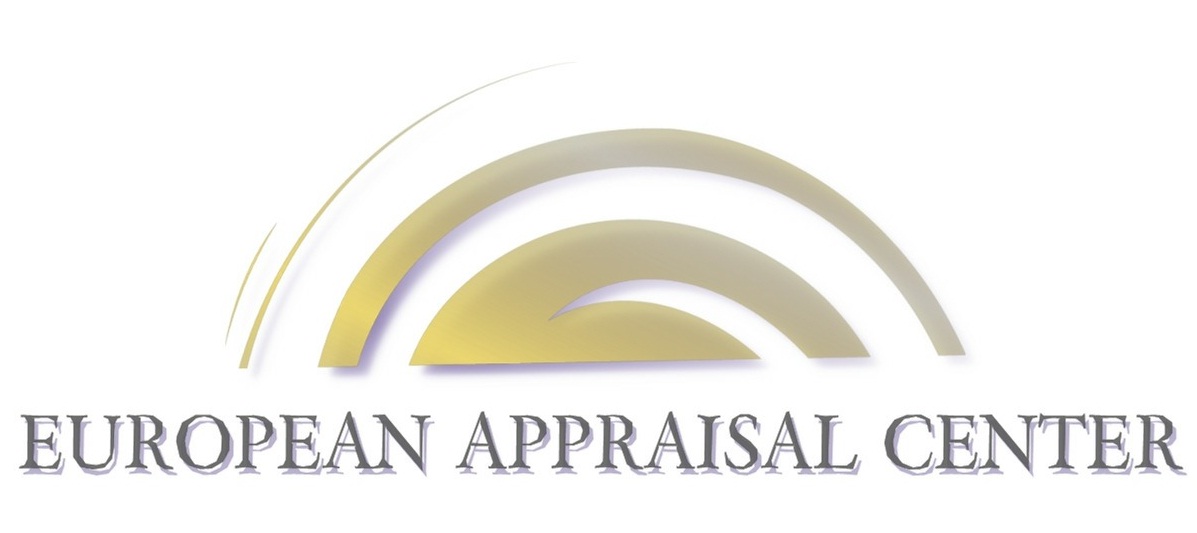 УтверждаюГенеральный Директор
 _____________________________ м.п.	Попов Иван Владимирович«__» _______________2023 г.ЗАКЛЮЧЕНИЕ №5399-0523независимой технической экспертизыоб определении стоимости причиненного ущербатранспортного средстваМарка ТС: ROLLS ROYCE CULLINANРег.  номер: ********Заказчик: ********Дата составления заключения: 12 мая 2023г.Москва, 2023г.ИСХОДНАЯ ИНФОРМАЦИЯЭкспертная организация:Таблица 1Сведения о специалистах:Таблица 2Составлено на основании: Договор №5399-0523 от 11 мая 2023г. на оказание услуг по проведению независимой технической экспертизы транспортного средства (далее ТС). Заказчик экспертизы: ********.Нормативное, методическое и другое обеспечение, использованное при проведении экспертизы.Постановление Правительства РФ от 17 октября 2014 г. N 1065 "Об определении уполномоченных федеральных органов исполнительной власти, устанавливающих требования к экспертам техникам, в том числе требования к из профессиональной аттестации, основания ее аннулирования, а также порядок ведения государственного реестра экспертов-техников";Методические рекомендации по проведению судебных автотехнических экспертиз и исследований колесных транспортных средств в целях определения размера ущерба, стоимости восстановительного ремонта и оценки - ФБУ РФЦСЭ при Минюсте России, 2018;«Методическое руководство по определению стоимости автотранспортных средств с учетом естественного износа и технического состояния» РД 37.009.015-98 восьмое издание, ООО «Прайс-Н», Москва, 2010г.;«Приемка, ремонт и выпуск из ремонта кузовов легковых автомобилей", РД 37.009.024-92, Москва, АО «Автосельхозмаш-холдинг», 1992 г.;Сертифицированный программный продукт для расчета стоимости восстановления ТС отечественного или импортного производства –   ПС- Комплекс;Сертифицированный программный продукт для расчета стоимости восстановления ТС отечественного или импортного производства – Audapad WEB;Материалы тематических веб-сайтов сети Интернет.Ограничения по применению исходных данных и предположения, в пределах которых проводилась экспертиза.Выводы настоящего исследования достоверны при соблюдении следующих условий:Идентификационный номер КТС, содержащий информацию, необходимую для идентификации КТС, а также данные, содержащиеся в документах о КТС, являются достоверными (определение подлинности номеров и технических документов является прерогативой криминалистической экспертизы).Исходные данные о механизме происшествия и полученных повреждениях, отраженные в материалах, используемых в настоящем заключении, являются объективными.Стоимость причиненного ущерба определяется в соответствии с Методическими рекомендациями по проведению судебных автотехнических экспертиз и исследований колесных транспортных средств в целях определения размера ущерба, стоимости восстановительного ремонта и оценки - ФБУ РФЦСЭ при Минюсте России, 2018 и с поставленными, перед экспертом, вопросом.4.   На момент происшествия КТС было комплектно, на нем отсутствовали замененные или поврежденные составные части, влияющие на результат исследования (в предоставленных для исследования документах информация, позволяющая судить об обратном, отсутствует).5.   Стоимость реального ущерба проводится на дату повреждения(оценки) (в соответствии с пунктом 1.4; 7.2; 9.1 Методическими рекомендациями по проведению судебных автотехнических экспертиз и исследований колесных транспортных средств в целях определения размера ущерба, стоимости восстановительного ремонта и оценки - ФБУ РФЦСЭ при Минюсте России, 2018).При иных условиях выводы настоящего заключения могут измениться.Перечень документов, рассмотренных в процессе экспертизы:Свидетельство о регистрации ТС 9931 № 201868Сведения об объекте экспертизы – транспортном средстве и документах, представленных для производства экспертного исследованияТаблица 3Точное описание объекта исследования, сведения об иных фактических данных, рассмотренных в процессе экспертизы, представлены в Акте осмотра от 11 мая 2023г. (Приложение №1).Исследование провел эксперт-техник –  Григорьев М.А.НА РАЗРЕШЕНИЕ ПОСТАВЛЕНЫ СЛЕДУЮЩИЕ ВОПРОСЫ:Определить стоимость причиненного ущерба транспортного средства ROLLS ROYCE CULLINAN, регистрационный знак ******** в соответствии с Методическим руководством по проведению судебных автотехнических экспертиз и исследований колесных транспортных средств в целях определения размера ущерба, стоимости восстановительного ремонта и оценки. Печатается по решению научно-методического совета ФБУ РФЦСЭ при Минюсте России, Москва 2018г.ИССЛЕДОВАНИЕ ПО ПОСТАВЛЕННЫМ НА РАЗРЕШЕНИЕ ЭКСПЕРТИЗЫ ВОПРОСАМ	В соответствии с пунктом 7.2 Методических рекомендаций, с технической точки зрения размер ущерба, определяется по формуле: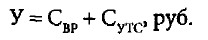 где Свр - стоимость восстановительного ремонта КТС на дату оценки, руб;Сутс - величина УТС на дату оценки, руб.Расчет стоимости восстановительного ремонтаСтоимость восстановительного ремонта (Свр) КТС определяют по формуле: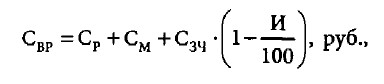 где Ср - стоимость ремонтных работ по восстановлению КТС, руб.;См - стоимость необходимых для ремонта материалов, руб.;Сзч - стоимость новых запасных частей, руб.;И - коэффициент износа составной части, подлежащей замене, %.Определение износа запасных частей.Остаточный ресурс КТС на момент происшествия влияет на выбор способа восстановления поврежденных составных частей, вид их ремонта. Применение технологий ремонта, снижающих ресурс составной части или КТС в целом по сравнению с другими способами ремонта, для КТС со сроком эксплуатации до 7 лет должно быть минимизировано.В общем случае износ характеризует изменения определенного параметра (стоимости, эксплуатационных качеств и технических характеристик в виде посадок, зазоров, прочности, прозрачности и т. д.) или совокупности этих параметров относительно состояния, соответствующего новой составной части или КТС в целом. Износ, используемый для определения стоимости восстановительного ремонта, характеризует изменение стоимости составной части в зависимости от ее оставшегося ресурса.Подлежит обязательному учету износ составных частей, нормативный ресурс которых меньше, чем ресурс КТС в целом, то есть тех составных частей, которые имеют постоянный нормальный износ и подлежат регулярной своевременной замене в соответствии с требованиями к эксплуатации транспортного средства.При расчетах расходов на ремонт в целях возмещения причиненного ущерба применение в качестве запасных частей подержанных составных частей с вторичного рынка не допускается. Исключение может составлять восстановление составных частей на специализированных предприятиях с предусмотренным подтверждением качества ремонта.      Коэффициент износа составных частей (И) КТС (кроме автобусов и грузовых автомобилей) при определении стоимости восстановительного ремонта рассчитывается по формуле: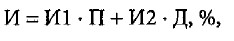 где И1 - усредненный показатель износа на 1000 км пробега, %;П - общий пробег (фактический или расчетный) за срок эксплуатации КТС, тыс. км;И2 - усредненный показатель старения за 1 год эксплуатации, %;Д - срок эксплуатации КТС (от даты изготовления КТС до момента, на который определяется износ), лет.Если расчету подлежит износ составных частей КТС, прошедшего капитальный ремонт, то параметры П и Д исчисляются от даты выпуска КТС после капитального ремонта.Значения коэффициентов И1 и И2 для различных категорий и марок КТС приведены в приложении 2.4 к Методическим рекомендациям.Для прицепного состава, специальных и специализированных транспортных средств, другой техники, для которой не представляется возможным установить фактический пробег, или режим эксплуатации предполагает длительную работу в стационарном режиме, или учет наработки ведется в моточасах, значение И1 принимается равным нулю.Значение показателя И2 для составных частей прицепов к легковым автомобилям составляет 5 %, для составных частей прицепов и полуприцепов к грузовым автомобилям -7%.Коэффициент износа составных частей (И) автобусов и грузовых автомобилей рассчитывается по формуле: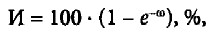 где е - основание натурального логарифма, е ≈ 2,72;со - функция, зависящая от срока эксплуатации и фактического пробега автобусов и грузовых автомобилей (смотри таблицу 4 приложения 2.4 к Методическим рекомендациям).Значения коэффициента износа составных частей самоходной сельскохозяйственной, лесохозяйственной, дорожно-строительной техники в зависимости от срока ее эксплуатации приведены в таблице 5 приложения 2.4 к Методическим рекомендациям.      Срок эксплуатации и пробег составных частей принимается равным сроку эксплуатации и пробегу КТС, если не установлено иное.Для составных частей, которые ранее заменяли (если факт такой замены установлен), износ может быть определен отдельно. Также отдельно может быть определен износ составных частей, установленных в результате переоборудования, тюнинга КТС.Подтверждением факта замены составной части может быть запись в паспорте транспортного средства, оплаченный заказ-наряд авторемонтной организации, маркировка изготовителя даты выпуска составной части и т. д.В рассматриваемых случаях срок эксплуатации составных частей и пробег КТС за это время определяется от даты замены до даты, на которую производится исследование.      Значение коэффициента износа (И) может быть скорректировано экспертом, если техническое состояние определенной составной части не соответствует сроку эксплуатации и пробегу КТС.Дополнительный износ для составной части КТС может быть скорректирован как в сторону повышения, так и понижения, что отражено в приложении 2.5 к Методическим рекомендациям.Предельное значение коэффициента износа ограничивается следующими условиями:а)	для случаев, регулируемых законодательством об ОСАГО, величина коэффициента износа не может превышать 50 % стоимости составных частей;б)	для случаев, не регулируемых законодательством об ОСАГО, предельная величина коэффициента износа не может превышать 80 % стоимости составных частей. Для составных частей КТС, имеющих срок эксплуатации более 12 лет, рекомендуемое значение коэффициента износа составляет 80 %, если отсутствуют факторы снижения износа (проведенный капитальный ремонт, замена составных частей и т. д.);в)	независимо от сферы правового регулирования, значение коэффициента износа принимается равным нулю для составных частей, непосредственно влияющих на безопасность движения. Номенклатура таких составных частей приведена в приложении 2.6 к Методическим рекомендациям;г)	независимо от сферы правового регулирования, значение износа принимается равным нулю для деталей из ремонтного комплекта, замена которых является частью технологического процесса обслуживания или ремонта (прокладки, фильтры, уплотнители и т. п.).д)	в случаях, не регулируемых законодательством об ОСАГО, значение износа принимается равным нулю для составных частей КТС, срок эксплуатации которых не превышает 5 лет.Нулевое значение износа не применяется для КТС в целом, если:а)	КТС эксплуатировалось в интенсивном режиме. Интенсивный режим эксплуатации характеризуется более чем двукратным превышением фактического пробега КТС относительно нормативного;б)	составные части остова (каркаса) и оперения кузова, кабины, рамы, ранее восстанавливали ремонтом (за исключением случаев устранения эксплуатационных повреждений, например устранения скола ЛКП на поверхности крыла).Если восстановлению ранее подлежали только составные части, не относящиеся к кузову в металле или оперению, например, только бамперы передний и задний, то они будут иметь ненулевое значение износа. Для остальных составных частей, значение износа будет нулевым;в)	имеет место не устраненная деформация составной части остова (каркаса) кузова, кабины, рамы, кроме эксплуатационных повреждений панелей облицовки кузова (кабины) в виде простой деформации без нарушения ЛКП, площадью не более 0,25 дм2 и количеством не более одной на одну кузовную составную часть.Наличие деформации, являющейся вторичным повреждением (например, признаком перекоса кузова), исключает нулевое значение износа независимо от ее размера;г)	составные части остова (каркаса) или оперения кузова, кабины, рамы КТС на момент ДТП имели коррозионные повреждения;д)	КТС эксплуатировался в режиме такси, предусматривающем оказание услуг по перевозке пассажиров и их багажа в индивидуальном порядке;е)	КТС эксплуатировалось в регионе с тяжелыми климатическими условиями, недостаточно развитой сетью дорог общего пользования.В случаях, не регулируемых законодательством об ОСАГО, для составных частей, подлежащих периодической замене при эксплуатации КТС, износ подлежит расчету, и его нулевое значение не применяется, независимо от срока эксплуатации КТС.К таким составным частям, в частности, относятся:глушители выпускной системы;шарниры системы управления и подвески;щетки стеклоочистителей;каталитические конверторы (нейтрализаторы);лампы приборов внешнего освещения;амортизаторы, комплекты стоек подвески (амортизатор с пружиной);АКБ;шины пневматические;эластичные трубопроводы.	Коэффициент износа шин пневматических (Иш) КТС рассчитывается по следующей формуле: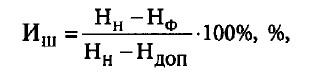 где Нн - высота рисунка протектора новой шины, мм;Нф - фактическая высота рисунка протектора шины, мм;Ндоп - минимально допустимая высота рисунка протектора шины в соответствии с требованиями законодательства Российской Федерации, мм.Дополнительно износ шин увеличивается в зависимости от срока их эксплуатации: от 3 до 5 лет - на 15 %; свыше 5 лет - на 25 %.Пневматические шины, имеющие маркировку Regroovable, рассчитаны на углубление изношенного до предельного значения рисунка протектора на 3 мм. Глубина нарезанного рисунка протектора, суммированная с остаточной высотой рисунка протектора до его углубления, образовывает суммарную высоту углубленного рисунка протектора, учитываемую в качестве высоты рисунка протектора новой шины в формуле.Для определения коэффициента износа (Иш) пневматической шины, восстановленной методом наложения нового протектора с горячей вулканизацией, высота протектора (Нн) принимается равной:для легковых автомобилей - 10 мм;для грузовых автомобилей и автобусов - 20 мм.Значение коэффициента износа (Ищ) шин мотоциклов, мотороллеров, мопедов, от даты изготовления которых прошло более 7 лет, и шин других КТС, от даты изготовления которых прошло более 10 лет, равняется 100 % независимо от степени их изношенности.Если производителем КТС или пневматической шины в эксплуатационной документации определен срок эксплуатации, то при его достижении шина имеет значение коэффициента износа (Иш), равное 100 %, независимо от степени изношенности протектора.	Коэффициент износа аккумуляторной батареи (ИАКБ) определяется по формуле: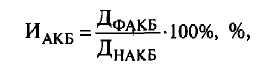 где ДФАКБ - фактический срок эксплуатации АКБ, месяцев;ДНакб _ эксплуатационная норма среднего ресурса АКБ, месяцев.Для решения задач, указанных в Методических рекомендациях, эксплуатационные нормы среднего ресурса АКБ до ее замены принимаются равными: для обслуживаемых аккумуляторных свинцовых стартерных батарей - 40 месяцев; для малообслуживаемых аккумуляторных свинцовых стартерных батарей - 52 месяца; для необслуживаемых аккумуляторных свинцовых стартерных батарей - 64 месяца.Фактический срок эксплуатации АКБ определяется от даты ее изготовления согласно маркировке. Если дату изготовления АКБ установить не представляется возможным, то срок эксплуатации АКБ исчисляется от даты ее продажи (реализации).Если тип АКБ, дату изготовления АКБ или дату ее продажи (реализации) установить не представляется возможным - износ принимается равным 50 %.Результат расчета износа в отношении поврежденного транспортного средства ROLLS ROYCE CULLINAN, регистрационный знак ********:Вид транспорта - Легковой;Период времени (Д) - 2,92 (три года);Общий пробег (П) - 40 (тыс. км.);Усредненный показатель износа на 1000 км пробега (И1) - 0,24%;Усредненный показатель старения за 1 год эксплуатации (И2) - 1,1%;И = И1 x П + И2 x Д = 0,24 x 40 + 1,1 x 2,92 = 12,8%Износ (И) - 12,80 %.Таблица 4Определение стоимости запасных частей.Замена, как технологическая операция ремонта, предусматривает установку новой составной части (запасной части, компонента) вместо заменяемой.Замена кузовной составной части - комплекс технологических операций, обычно включающий: отсоединение и снятие старой детали, удаление остатков металла, коррозионных повреждений, рихтовку соединительных кромок, подгонку (иногда с отрезанием) и сварку новой кузовной составной части, зачистку сварных точек и швов, выравнивание поверхностей наполнителями и шлифовку дефектных мест.Количество и перечень составных частей, подлежащих замене при восстановительном ремонте КТС, определяется по результатам его осмотра с учетом норм, правил и процедур ремонта КТС, установленных его изготовителем, принципов технической возможности и экономической целесообразности ремонта. Если такие нормы, процедуры и правила изготовителем КТС не установлены, используются нормы, процедуры и правила, установленные Единой методикой для случаев, регулируемых законодательством об ОСАГО и настоящими Методическими рекомендациями для всех остальных случаев, требующих расчета стоимости восстановительного ремонта и размера причиненного ущерба.Среди новых запасных частей (компонентов), в зависимости от их производителя, поставщика следует выделить следующие:оригинальные запасные части и запасные части, поставляемые официальными поставщиками изготовителя КТС (шасси);составные части соответствующего качества (неоригинальные запасные части, производители которых могут удостоверить их качество);остальные запасные части (неоригинальные запасные части, необходимые качества которых не доказаны или отсутствуют сертификаты соответствия). 		   К оригинальным запасным частям относят запасные части, поставляемые на сборочное производство КТС и поставляемые изготовителем КТС уполномоченным им субъектам предпринимательской деятельности или авторизованным исполнителям ремонта. Источником ценовой информации таких запасных частей являются данные авторизованного исполнителя ремонта КТС.К запасным частям, поставляемым официальными поставщиками изготовителя КТС (шасси) относят:а)	запасные части, которые поставляет производитель составных частей изготовителю КТС или продает, в частности, своим дистрибьюторам. Источником ценовой информации таких запасных частей являются данные официального представителя производителя этих составных частей, а в случае его отсутствия - среднерыночная цена продавцов этих составных частей из прайс-листов или Интернет-ресурсов;б)	неоригинальные запасные части, однако изготавливаемые согласно техническим условиям и производственным стандартам изготовителя КТС, являющиеся официальными заменителями оригинальных составных частей. Источником ценовой информации таких запасных частей являются данные официального представителя производителя этих составных частей, а в случае его отсутствия - среднерыночная цена продавцов этих составных частей из прайс-листов или Интернет-ресурсов.Запасные части должны удовлетворять критериям сертификации компонентов в соответствии с пунктом 97 главы 5 раздела V Технического регламента Таможенного союза «О безопасности колесных транспортных средств».Оригинальные запасные части имеют обозначение типа изделия, которое определил изготовитель КТС (номер в соответствии с конструкторской документацией, каталожный номер и т.п.).В смете восстановительного ремонта эксперт должен указать уникальный номер составной части, присвоенный изготовителем КТС.	Для максимального обеспечения качества ремонта при определении стоимости восстановительного ремонта КТС и размера ущерба вне рамок законодательства об ОСАГО применяют ценовые данные на оригинальные запасные части, которые поставляются изготовителем КТС авторизованным ремонтникам в регионе.При наличии в регионе нескольких авторизованных исполнителей ремонта определенной марки КТС применяют меньшее ценовое значение оригинальной запасной части.В случае документального подтверждения восстановления КТС или его составной части у авторизованного исполнителя ремонта определенной модели КТС применяют цены на оригинальные запасные части на этом предприятии.При отсутствии авторизованного исполнителя ремонта для исследуемого КТС в регионе следует использовать ценовые данные запасных частей, поставляемых официальными поставщиками изготовителя КТС (шасси). При этом используют цены на запасные части, поставляемые под срочный заказ (кратчайший срок).При отсутствии ценовых данных на оригинальные запасные части в регионе последовательно учитывают ценовые источники данных в ближайших регионах, в РФ в целом.Также используют метод пропорции между ценовыми значениями различных запасных частей одной группы составных частей по зарубежным источникам информации и по ценовым данным на соответствующие оригинальные запасные части в регионе.В случае невозможности получения ценовых данных запасных частей по приведенным выше алгоритмам допускается применение стоимостных данных запасных частей аналогичных КТС. Подбор аналога осуществляется в соответствии с требованиями пункта 5.13 части 1 Методических рекомендаций. При таких обстоятельствах допускается использовать данные аналогов и для определения нормативов трудоемкости ремонта.При определении стоимости запасных частей учитывают наличие ремонтного комплекта для полного устранения повреждения, поставляемого вместе с заменяемой составной частью (в случаях, предусмотренных технологической документацией).Применение оригинальных запасных частей, поставляемых изготовителем КТС авторизованным ремонтникам в регионе, может быть ограничено в следующих случаях:а)	если замене подлежат неоригинальные составные части, необходимо использовать запчасти соответствующего качества;б)	для КТС со сроком эксплуатации, превышающим граничный, возможно применение узлов и агрегатов предусмотренного изготовителем обменного фонда запасных частей. Такие составные части должны быть восстановлены на специализированных предприятиях и поставляться в сеть авторизованных исполнителей. Как правило, такие составные части имеют в каталожном номере литеру «X». Установка реставрированных запасных частей, как правило, требует соблюдения дополнительных условий (например, обмена поврежденной составной части на восстановленную);в)	для КТС со сроком эксплуатации, превышающим граничный, допускается использование отбракованных составных частей кузова для изготовления ремонтных вставок в случаях, предусмотренных изготовителем КТС;г)	для КТС с граничным сроком эксплуатации допускается применение в качестве конкурирующих запасных частей - запасных частей соответствующего качества. К конкурирующим относят детали и узлы, серийное производство которых может быть налажено на любом специализированном предприятии; прокладки, шланги, детали сцепления и тормозов, амортизаторы, вентиляторные ремни, диски колес, некоторые детали двигателей, топливной и гидравлической аппаратуры, глушители. Особо конкурирующими считают запасные части стандартизированного ассортимента, аналоги которых поставляются на рынки многочисленными производителями. В эту категорию входят такие детали, как свечи зажигания, фильтрующие элементы, стандартные подшипники и т. п.Если составная часть, подлежащая замене, уже имела не устраненные повреждения до рассматриваемого события происшествия, то эти предыдущие повреждения должны быть учтены.Их учет осуществляется либо применением дополнительного износа заменяемой составной части с учетом данных таблицы 2 приложения 2.5 «Определение дополнительного износа составной части КТС» к Методическим рекомендациям, либо путем следующего расчета. От совокупных затрат на замену составной части (стоимости составной части и работ на ее замену) вычитают затраты на ее ремонт вследствие повреждений, которые были до рассматриваемого события.Полученное отрицательное значение свидетельствует о необходимости замены составной части вследствие предыдущего повреждения. В этом случае при определении стоимости восстановительного ремонта и размера ущерба от рассматриваемого события стоимость таких составных частей в расчетах не учитывается, а учитывается только их демонтаж-монтаж при ремонте, если это необходимо.В случае необходимости определения стоимости запасной части (СЗЧ1) на прошедшую дату допускается использовать индексы инфляции, что учтено в формуле: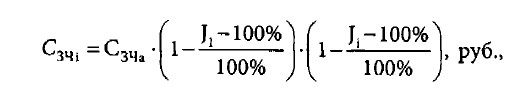 где СЗЧа - стоимость составной части на определенную (актуальную) дату исследования, руб.;J,; J,. - индексы инфляции за первый и последующие месяцы от даты оценки до актуальной даты, % (относительно 100 % как базы отсчета).В случае, если изменение стоимости детали в рублевом эквиваленте в течение непродолжительного периода в основном обусловлено изменением курса валюты (евро, доллар и др.), корректировка может быть произведена экспертом с учетом разности курса валюты на дату исследования и дату определения стоимости по следующей формуле: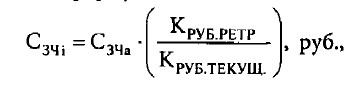 где КруБ рЕТр - курс валюты (евро, доллар и др.) на дату проведения расчетов;КруБ - курс валюты (евро, доллар и др.) на дату проведения экспертизы или исследования.Стоимость запасных частей в отношении поврежденного транспортного средства ROLLS ROYCE CULLINAN, регистрационный знак ******** не рассчитывалась.Определение стоимости расходных материалов.Расчет стоимости необходимых для ремонта материалов включает в себя определение затрат на используемые при ремонте основные и вспомогательные лакокрасочные материалы; материалы для противошумной и антикоррозионной обработки; материалы для изготовления ремонтных вставок, усилителей; масло, хладагенты, тормозные, охлаждающие и другие рабочие жидкости, обеспечивающие функционирование заменяемых или ремонтируемых узлов и агрегатов; крепежные материалы.Стоимость ЛКМ представляет собой стоимость затраченных при окраске КТС или их составных частей основных и вспомогательных материалов.К основным материалам относится материал, масса которого входит в массу основного изделия (краска, лаки, шпатлевка, грунт и т. д.). Вспомогательные материалы при окраске - соответственно, материал, масса которого не входит в массу основного изделия (смывки, растворители, укрывочный материал и т. д.).Затраты на ЛКМ должны учитывать особенности составной части: металлическая или пластмассовая, новая или подвергавшаяся ремонту (с учетом площади этого ремонта).Стоимость ЛКМ, используемых при восстановительном ремонте, может быть определена одним из следующих способов:- по нормам расхода материалов на единицу площади окрашиваемой поверхности, основанным на данных производителя лакокрасочных материалов и площади окрашиваемой поверхности. Стоимость затрат на ЛКМ определяется произведением нормы расхода материалов в денежной форме на единицу окрашиваемой поверхности и площади окрашиваемой поверхности (составной части);по процентному соотношению стоимости материалов, необходимых для окраски и обработки КТС (его составных частей) к стоимости соответствующих работ по окраске;при невозможности расчета стоимости ЛКМ способами, указанными выше, допускается определение затрат ЛКМ (как правило, вместе с окрасочными работами) в денежной форме на одну кузовную составную часть.Расчет нормы расхода материалов в денежной форме на единицу площади окрашиваемой поверхности (удельная норма затрат ЛКМ на единицу окрашиваемой площади) производится по следующему алгоритму:выбирается КТС с известной площадью наружной поверхности;выбирается система наружной окраски КТС;определяется полный перечень основных и вспомогательных материалов в соответствии с выбранной системой наружной окраски КТС;устанавливаются нормы расхода компонентов окрасочной системы для наружной окраски КТС по данным производителя ЛКМ или изготовителя КТС;определяется стоимость единицы каждого материала окрасочной системы в регионе;перемножением норм расхода материала каждого компонента системы и его стоимости определяются затраты каждого компонента системы для наружной окраски КТС в денежном эквиваленте;делением суммы затрат всех материалов на наружную окраску КТС в денежной форме на площадь наружной поверхности КТС получают удельную норму затрат ЛКМ на единицу окрашиваемой площади в денежном эквиваленте.По аналогичному алгоритму можно определить норму расхода для различных систем окраски (новых, отремонтированных на площади свыше 50 %, пластмассовых составных частей) поставщиков ЛКМ, представленных в регионе.Удельные нормы затрат ЛКМ на единицу площади окрашиваемой поверхности могут подлежать самостоятельному расчету экспертом, исходя из выбранной системы окрашивания, стоимости материалов в регионе и наличия данных о площади окрашиваемых элементов.Удельные нормы затрат ЛКМ могут быть рекомендованы для применения экспертами в регионе на основании обобщенных расчетов, проведенных региональными центрами судебной экспертизы.В допущенных к применению для целей автотехнической экспертизы по специальности 13.4 программно-расчетных комплексах должен содержаться алгоритм расчета расхода материалов на единицу площади окрашиваемой поверхности. Эксперт, при необходимости, должен иметь возможность скорректировать расход материалов окраски в программно-расчетных комплексах с учетом цен, существующих в регионе, где определяется стоимость восстановительного ремонта.Источником информации о затратах на окраску КТС (его составных частей) являются данные изготовителей КТС, производителей ЛКМ, справочная литература и компьютерные программы, разработанные по данным изготовителей КТС или производителей ЛКМ и приведенные в Примерном перечне рекомендованных технических документов и источников информации, используемых для определения размера ущерба, стоимости восстановительного ремонта и оценки КТС (приложение 1.1 к первой части Методических рекомендаций).Возможность применения программно-расчетных комплексов для целей автотехнической экспертизы по специальности 13.4 определяется РФЦСЭ после их апробации.Использование предусмотренных источников информации не исключает ответственности эксперта за анализ и выбор данных для расчетов.      Стоимость ЛКМ (Сдкм) рассчитывается по следующей формуле: где п - количество видов окраски (например, наружная, полная);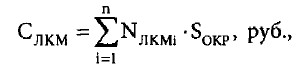 N - удельная норма затрат ЛКМ i-ro вида окраски на единицу окрашиваемой площади, руб/м2;S0KP - площадь кузовной составной части, окрашиваемая i-м видом окраски.Для случаев, регламентируемых законодательством об ОСАГО, стоимость окрасочных материалов принимается в соответствии с требованиями Единой методики.	В случае невозможности расчета способом нормирования расхода материалов на единицу окрашиваемой площади стоимость материалов окраски, противокоррозионной и противошумной обработки кузова (кабины) определяют в зависимости от стоимости работ по окраске в следующем процентном соотношении:70-80 % - в случае 1-слойного покрытия эмалями (1-слойное ЛКП);100-110 % - в случае 2-слойного ЛКП, в частности с эффектом «металлик»;120-130 % - в случае ЛКП с эффектом «перламутр».Стоимость материалов для защиты кузова от коррозии составляет 40-50 % от стоимости работ по соответствующей обработке кузова.Алгоритм определения стоимости затрат на окрасочные работы и затраты на ЛКМ может основываться на общих источниках информации, например, в работах и материалах при расчете используется система DAT-Eurolack, AZT или система от изготовителя и т. д.Также возможно использовать при определении стоимости затрат на окрасочные работы один из указанных источников информации, а для стоимости затраты на ЛКМ - другой. Например, стоимость работ по окраске определить по данным изготовителя КТС из рекомендованного программно-расчетного комплекса, а стоимость материалов - при отсутствии отображения в указанной программе площади составных частей и стоимости единицы материалов в РФ - в процентном соотношении, как указано выше.      Стоимость материалов окраски составной части (Слкм), которая до оцениваемого повреждения уже нуждалась в окрашивании (например, вследствие повреждения, коррозии и т. п.), определяется по формуле: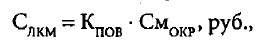 где Смокр - стоимость материалов окраски всей составной части, руб.;Кпов - коэффициент повреждения, который представляет собой отношение площади окрашивания вследствие оцениваемых повреждений к общей площади составной части.Площадь окрашивания вследствие оцениваемых повреждений определяется вычитанием от общей площади составной части площади повреждений, которые имели место до оцениваемого события. Указанная площадь измеряется прямоугольником, в котором возможно разместить повреждения, с припуском до 10 см на увеличение от его видимой границы.Аналогичным образом определяется стоимость работ по окраске указанной составной части.	'В случае ремонтной окраски «пятном с переходом» стоимость материалов для окраски также определяют по формуле и указанным алгоритмом.При ремонтной окраске двухслойного ЛКП с эффектом «металлик» к затратам материалов окраски и трудоемкости окрасочных работ поврежденной составной части необходимо добавить 15 % от соответствующего значения на окраску смежной составной части в зоне «перехода» (если этим методом окрашивается смежная составная часть).При ремонтной окраске ЛКП с эффектом «перламутр» и многослойном покрытии с применением метода «перехода» также наносится и филер (грунт- заполнитель), а к затратам на материалы для окраски и трудоемкость окрашивания поврежденной составной необходимо добавить 50 % от соответствующего значения на окраску смежной составной в зоне «перехода».В случае повреждения многослойного ЛКП с другими особыми эффектами в затратах на окраску (материалы и работу) должна учитываться плоскость расположения составных частей, подлежащих наружной окраске с целью выравнивания цвета и визуального эффекта от покрытия.Увеличение трудоемкости работ по окраске и затрат материалов при окраске «переходом» не учитывается, если ЛКП однослойное.Стоимость материала, который используют для изготовления ремонтной вставки (Свст) при частичной замене кузовной составной части, рассчитывают, исходя из стоимости материала для ее изготовления - стали марки ст.0.8 кп, - и площади заготовки для вставки, по формуле: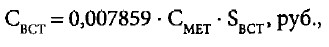 где 0,007859 - постоянное число, отражающее вес заготовки через ее площадь, с учетом приведения к единой системе измерения;СМЕТ ~ рыночная стоимость 1 тонны стали холоднокатаной марки ст.0.8 кп нормальной точности, руб.;SBCT - площадь заготовки для ремонтной вставки, м2. Для ремонтных вставок кузовных составных частей и оперения применяют заготовку площадью 2 м2 (размером 1 х 2 м).Данный расчет применим и для случаев, когда в качестве ремонтной вставки используются отбракованные составные части кузовов КТС.	Стоимость материала, используемого для изготовления ремонтной вставки (Свст) для усиления рамы, рассчитывают, исходя из материала ее изготовления - стали холоднокатаной марки ст.Зпс и длины вставки, по формуле: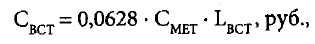 где 0,0628 - постоянное число, отражающее вес заготовки через ее линейный размер, с учетом приведения к единой системе измерения;СМЕТ “ рыночная стоимость 1 тонны стали холоднокатаной марки ст.Зпс, руб.;LBCT - длина ремонтной вставки, м.Длина усилительных вставок рам обычно составляет 1-2 м. Более длинные вставки используются для усиления рамы после правки значительного прогиба.В стоимость материалов включают стоимость крепежных деталей составных частей в объеме до 2 % от общей стоимости заменяемых составных частей, в которых используют такой крепеж.Стоимость крепежных деталей может быть рассчитана исходя из их расхода на выполнение необходимых ремонтных работ, например, разборочно-сборочных работ.Количество (расход) материалов - эксплуатационных жидкостей, в частности, моторных и трансмиссионных масел, масла гидравлических приводов и систем, охлаждающей жидкости, хладагентов, жидкости тормозных и климатических систем и прочее, определяют в соответствии с данными их производителей или изготовителя КТС.Следует учитывать, что если такие Эксплуатационные материалы не утрачены, то их расход учитывается на доливку до нормативного значения при ремонте узла или агрегата, где они используются.Повторное использование рабочей жидкости, кроме топлива, в случае замены узла или агрегата, где они используются, не допускается (если другое не предусмотрено изготовителем).Стоимость ремонтно-восстановительных работ Срр рассчитывают по формуле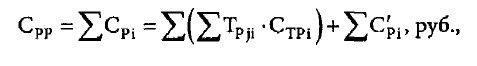 где Срi. - стоимость работ i-ro вида, руб.;Трji.. - трудоемкость j-й операции (комплекса) по i-му виду работ, нормо- час;Сtpi, - стоимость нормо-часа по i-му виду работ, руб.;Срi - стоимость работ, принятая непосредственно в денежном выражении, руб.      Стоимость расходных материалов в отношении поврежденного транспортного средства ROLLS ROYCE CULLINAN, регистрационный знак ******** определена с использованием авторизованного программного продукта и указана в калькуляции по стоимости восстановительного ремонта.Определение стоимости ремонтных работ.   Трудоемкость ремонта определяют на основании нормативных документов изготовителя КТС или документов, разработанных на заказ (при участии изготовителя КТС).В случае отсутствия данных изготовителя о нормативах трудоемкости определенных ремонтных операций (восстановительного ремонта кузовов, кабин и рам КТС и т. п.) используют оценочную трудоемкость.Для моечно-уборочных работ, противокоррозионной и противошумной обработки, отдельных видов диагностических, регулировочных и других работ, в случае отсутствия данных изготовителя, применяется трудоемкость таких работ для аналогичных КТС и их составных частей производства стран СНГ.Если исполнитель ремонта применяет официально предоставленные изготовителем КТС нормы трудоемкости ремонта поврежденного кузова (кабины) КТС или его составных частей в определенных этим изготовителем условиях ремонта, используют нормы изготовителя (при условии предоставления указанных норм эксперту).    Оценочная трудоемкость является усредненной (аналитически установленной) нормой времени на проведение восстановительного ремонта КТС авторизованным или неавторизованным исполнителем ремонта, выполняемого в нормальных условиях работы (далее - нормальные условия).Нормальные условия предусматривают:а)	производственные помещения, в которых обеспечены условия работы персонала, отвечающие законодательству;б)	профессионально подготовленный и соответствующий требованиям относительно выполняемого ремонта персонал;в)	технологическую документацию, утвержденную в установленном порядке, которая обеспечивает соблюдение требований о безопасном выполнении работ, гарантирование безопасности конструкции и других потребительских свойств отремонтированного КТС или его составных частей;г)	выполнение процессов ремонта согласно требованиям технологической документации и законодательства: своевременного предоставления исполнителю ремонта на рабочее место необходимой нормативно-технической документации, средств ремонта (оборудования, рабочего инструмента, в частности, средств измерительной техники, основных и вспомогательных материалов, запасных частей), отвечающих требованиям;д)	нормы численности и нормы выработки исполнителей ремонта, установленные согласно законодательству.Средняя региональная стоимость нормо-часа ремонтных работ может быть определена экспертом исследованием регионального рынка услуг как среднеарифметическое значение стоимости нормо-часа в рублях по видам ремонтных работ (шиномонтажные, слесарно-механические, электромонтажные, арматурные, кузовные и малярные и др.).В случае, если стоимость нормо-часа работ в ремонтных организациях не различается по виду ремонтного воздействия, в расчетах используется единая величина стоимости нормо-часа на все виды работ.      Стоимость нормо-часа определяется на основании утвержденных тарифов по ремонту и обслуживанию КТС исследуемой марки по данным находящихся в регионе авторизованных исполнителей ремонта и неавторизованных ремонтников, имеющих необходимое оборудование, оснастку, квалифицированный персонал и выполняющих все необходимые виды работ в соответствии с нормативами изготовителя исследуемой марки КТС. Если восстановительный ремонт или отдельные виды ремонтных работ могут быть выполнены на находящихся в регионе специализированных авторемонтных предприятиях и СТОА, то их тарифы включаются в репрезентативную выборку.Допускается использование данных, находящихся в свободном доступе (сайты сети Интернет, сборники, справочники и т. д.), а также заказ-наряды СТОА. При использовании таких данных обязательно указание исполнителя ремонта (наименование, адрес и телефон), адрес его сайта в сети Интернет.Стоимость нормо-часа устанавливается на дату определения стоимости восстановительного ремонта и должна соответствовать расценкам, применяемым для физических лиц за наличный расчет, без акций и персональных скидок, прочих особых условий.	Средняя региональная стоимость нормо-часа ремонтных работ определяется раздельно для:авторизованных исполнителей ремонта. Ее значения применяются для КТС, находящихся на гарантийном периоде эксплуатации и (или) проходящих техническое обслуживание у авторизованного ремонтника;неавторизованных ремонтников и специализированных авторемонтных предприятий и СТОА. Ее значения применяются для КТС, имеющих срок эксплуатации, превышающий граничный;всей репрезентативной выборки. Ее значения применяются для всех остальных КТС.Рекомендуемое минимальное количество выборки в расчете региональной стоимости нормо-часа по каждой из приведенных групп исполнителей ремонта составляет не менее 5. Если в регионе нет такого количества исполнителей ремонта, используются данные имеющихся ремонтников (ремонтника).Выбор стоимостных параметров восстановительного ремонта может быть скорректирован с учетом сложности предстоящего ремонта и возможностей ремонтной базы ремонтника. Предпочтение имеет исполнитель ремонта, могущий обеспечить выполнение всего объема ремонтных работ по восстановлению КТС. Минимальные расценки на окраску следует применять для КТС, имеющих неудовлетворительное состояние ЛКП. В остальных случаях рекомендуется использовать средние стоимостные параметры.При отсутствии технологической документации по ремонту или нормативной документации относительно трудоемкости ремонта определенного типа КТС, в частности, автобуса, прицепа, полуприцепа, КТС специального или специализированного назначения, стоимость восстановительного ремонта может определяться по фактическим затратам исполнителя ремонта с дальнейшим корректированием стоимости составных частей на величину коэффициента износа.Смета исполнителя ремонта может быть скорректирована лишь в части износа и стоимости оригинальных составных частей, стоимости материалов (в том числе и лакокрасочных), с учетом требований Методических рекомендаций, других объективных данных относительно выполнения ремонта.              Транспортное средства ROLLS ROYCE CULLINAN, регистрационный знак ******** находится на гарантийном обслуживании (гарантия составляет 4 года https://avilon.ru/brands/rolls-royce/guaranty/) , стоимость нормо-часа принята по данным авторизованного исполнителя Rolls-Royce Motor Cars Moscow (https://www.rolls-roycecars.ru/) и составляет 14000 руб. за 1 н/ч.             Стоимость оклейки пленкой принята по интернет-источнику https://wrapmenow.ru Технология и объем необходимых ремонтных воздействий зафиксированы в калькуляции по определению стоимости восстановительного ремонта транспортного средства ROLLS ROYCE CULLINAN, регистрационный знак ********, VIN ******** (Приложение №2).Расчет утраты товарной стоимостиУтрата товарной стоимости (УТС) обусловлена снижением стоимости КТС из за ухудшения его потребительских свойств вследствие наличия дефектов (повреждений) или следов их устранения либо наличия достоверной информации, что дефекты (повреждения) устранялись.  УТС может быть рассчитана для КТС, находящихся как в поврежденном, так и в отремонтированном состоянии (при возможности установить степень повреждения) независимо от их принадлежности. УТС не связана с неудовлетворительным качеством восстановительного ремонта.УТС может быть рассчитана для АМТС, при необходимости выполнения одного из нижеперечисленных видов ремонтных воздействий или если установлено их выполнение- устранение перекоса кузова или рамы КТС;- замена несъемных элементов кузова КТС (полная или частичная);- ремонт отдельных (съемных или несъемных) элементов кузова (включая оперение) КТС (в том числе пластиковых капота, крыльев, дверей, крышки багажника);- полная или частичная окраска наружных (лицевых) поверхностей кузова (включая оперение) КТС, бамперов;- полная разборка салона КТС, вызывающая нарушение качества заводской сборки.УТС не рассчитывается:а) если срок эксплуатации легковых автомобилей превышает 5 лет;б) если легковые автомобили эксплуатируются в интенсивном режиме, а срок эксплуатации превышает 2,5 года;в) срок эксплуатации грузовых КТС превышает 3 года;г) если срок эксплуатации грузовых КТС, выполняющих вспомогательные функции при обеспечении технологических процессов (генераторы, передвижные мастерские и т. п. техника, установленная на шасси грузовых автомобилей и др.)д) если срок эксплуатации автобусов превышает 1 год для автобусов, работающих в интенсивном режиме эксплуатации, и 3 года для прочих автобусов;е) в случае замены кузова до оцениваемых повреждений (за исключением кузова грузового КТС, установленного на раме за кабиной);ж) если КТС ранее подвергалось восстановительному ремонту (в том числе окраске – полной, наружной частичной; «пятном с переходом») или имело аварийные повреждения, кроме повреждений, указанных в пункте 8.4* (Методических рекомендаций по проведению судебных автотехнических экспертиз и исследований колесных транспортных средств в целях определения размера ущерба, стоимости восстановительного ремонта и оценки, 2018г.)з) если КТС имело коррозийные повреждения кузова или кабины на момент происшествия;*Пункт 8.4 (Методических рекомендаций по проведению судебных автотехнических экспертиз и исследований колесных транспортных средств в целях определения размера ущерба, стоимости восстановительного ремонта и оценки, 2018г.) - Нижеприведенные повреждения не требуют расчета УТС вследствие исследуемого происшествия, а их наличие до исследуемого происшествия не обуславливает отказ от расчета УТС при таких повреждениях:а)	эксплуатационных повреждениях ЛКП в виде меления, трещин, а также повреждений, вызванных механическими воздействиями - незначительных по площади сколов, рисок, не нарушающих защитных функций ЛКП составных частей оперения;б)	одиночного эксплуатационного повреждения оперения кузова (кабины) в виде простой деформации, не требующего окраски, площадью не более 0,25 дм2;в)	повреждения, которые приводят к замене отдельных составных частей, которые не нуждаются в окрашивании и не ухудшают внешний вид КТС (стекло, фары, бампера неокрашиваемые, пневматические шины, колесные диски, внешняя и внутренняя фурнитура и т. п.). Если, кроме указанных составных частей, повреждены составные части кузова, рамы, кабины или детали оперения - крылья съемные, капот, двери, крышка багажника, - то расчет величины УТС должен учитывать все повреждения составных частей в комплексе;г)	в случае окраски молдингов, облицовок, накладок, ручек, корпусов зеркал и других мелких наружных элементов, колесных дисков.Величина УТС (Сутс) определяется на дату оценки (исследования) по формуле:где Сктс – стоимость КТС на дату оценки *исследования), руб;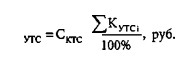 Кутс i – коэффициент УТС по i-му элементу КТС, ремонтному воздействию, %.   Значение коэффициента УТС  Кутс I   по отдельным позициям определены по результатам экспертной практики и приведены в таблице 8.   Определение рыночной стоимости КТСРыночная стоимость КТС отражает его комплектацию, комплектность, фактическое техническое состояние, срок эксплуатации, пробег, условия, в которых оно эксплуатировалось, конъюнктуру первичного и вторичного рынка КТС в регионе. Эти факторы выступают в качестве критериев корректировки средней цены оцениваемого КТС с целью получения его рыночной стоимости.Расчет рыночной стоимости КТС (Сктс) производится по формуле: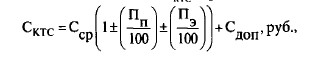 где: Сср - средняя цена КТС, руб.;Пп - процентный показатель корректировки средней цены КТС по пробегу, %;Пэ - процентный показатель корректировки средней цены КТС в зависимости от условий эксплуатации, %;Сдоп - дополнительное увеличение (уменьшение) стоимости в зависимости от его комплектности, комплектации, наличия повреждений и факта их устранения, обновления составных частей, руб.Согласно методических рекомендаций часть III п. 2.4 «Корректировка средней цены КТС, исходя из его комплектности, опций комплектации, обновления составных частей, повреждений и факта их устранения определяется по формуле: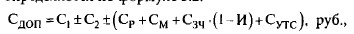 где С1 - увеличение средней цены КТС вследствие замены (обновления) его составных частей в процессе эксплуатации, руб.;С2 - изменение средней цены КТС в зависимости от опций его комплектации, руб.;Ср - стоимость ремонтных работ по восстановлению КТС, в случае его нахождения в поврежденном или разукомплектованном состоянии на дату оценки, или стоимость работ с целью повышения его отдельных потребительских качеств (тюнинга), руб.;См - стоимость необходимых для ремонта материалов, в случае его нахождения в поврежденном или разукомплектованном состоянии на дату оценки, или для выполнения работ с целью повышения его отдельных потребительских качеств (тюнинга), руб.;Сзч - стоимость новых запасных частей, в случае нахождения КТС в поврежденном или разукомплектованном состоянии на дату оценки, или для выполнения работ с целью повышения его отдельных потребительских качеств (тюнинга), руб.;И - коэффициент износа составной части, подлежащей замене, %;Сутс - величина утраты товарной стоимости КТС на дату оценки, руб.Данные, влияющие на коэффициент C1 эксперту не известны, и не могут быть получены в рамках проводимого исследования, в связи с чем данный коэффициент принят равным нулю. Так как при дальнейшем исследовании использованы аналоги подходящие по возрасту, двигателю, типу КПП, и максимально приближенные к комплектации объекта исследования, значение C2 принято равным 0% от ССР. В связи с тем, что как показало исследование, эксплуатационных и иных повреждений, которые возникли на объекте исследования до даты рассматриваемого события не выявлены, то корректировка с учетом коэффициента СУТС и расчета стоимости устранения до аварийных повреждений не проводилась. Таким образом, СДОП = 0Согласно методическим рекомендациям часть III п. 3.1 «Значение средней цены соответствует наиболее низкой цене, по которой участники рынка готовы продать оцениваемое КТС, и наиболее высокой цене, по которой участники рынка готовы купить это КТС. Если при определении ССР используются цены предложения к продаже, то среднерыночная цена должна быть скорректирована в соответствии с нижеприведенной формулой: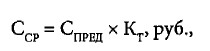 где Спред - средняя цена предложения к продаже подержанного КТС, соответствующего срока эксплуатации, руб.;Кт - коэффициент торга, учитывающий отличие средней цены продажи КТС от средней цены предложения к продаже (как правило, значение коэффициента торга находится в пределах 0,91 – 0,99)».	Техническое состояние КТС ROLLS ROYCE CULLINAN, регистрационный знак ********, соответствует сроку его эксплуатации. 	С учетом этого, а также исходя из данных о том, что на дату ДПТ - КТС не эксплуатировалось в режиме такси - значение ПЭ принимаются равными 0%.Экспертом проведено исследование вторичного рынка автомобильной техники в Регионе исследования по состоянию на дату исследования, в соответствующем временном интервале (дельта интервала составила 6 месяцев, от и до даты исследования). Исследовались цены предложений на идентичные автомобили ROLLS ROYCE CULLINAN, 2020г., с аналогичными характеристиками. Все КТС исправные, не имеющие повреждений до их продажи. Результаты исследования сведены в нижеприведенную таблицу 5:Таблица 5Сопоставимость данных по ценам на объекты аналоги оценивается разбросом цен предложения относительно средней цены, который не должен превышать 20%:(|Сi-CПРЕДЛ|/СПРЕДЛ) × 100% ≤ 20%Все предложения удовлетворяют условию разброса цен, т.е. цена предложения всех объектов сопоставима.Корректировка по пробегу не вводится, так не известны данные о пробеге объекта оценки.Т.к. при определении Сср используются цены предложения к продаже, то среднерыночная цена должна быть скорректирована в соответствии с нижеприведенной формулой: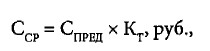 где Спред - средняя цена предложения к продаже подержанного КТС, соответствующего срока эксплуатации, руб.;Кт - коэффициент торга, учитывающий отличие средней цены продажи КТС от средней цены предложения к продаже, для нашего случая коэффициент торга принимается 0,95.Рыночная стоимость автомобиля ROLLS ROYCE CULLINAN 2020г. с учетом коэффициента торга составила     45 179 500,00 РУБОпределение утраты товарной стоимостиКоэффициенты УТС для легковых автомобилей и грузовых на их базеТаблица 6В соответствии с вышеприведенной таблицей для дальнейшего расчета принимаются следующие значения коэффициентов утраты товарной стоимости:Таблица 7Таким образом, утрата товарной стоимости для исследуемого транспортного средства составляет:Сутс =45 179 500,00* 0,90/100 = 406 615,50 руб. (Четыреста шесть тысяч шестьсот пятнадцать рублей, пятьдесят копеек)ВЫВОДЫПо вопросу №1: Определить стоимость причиненного ущерба транспортного средства ROLLS ROYCE CULLINAN, регистрационный знак ******** в соответствии с Методическим руководством по проведению судебных автотехнических экспертиз и исследований колесных транспортных средств в целях определения размера ущерба, стоимости восстановительного ремонта и оценки. Печатается по решению научно-методического совета ФБУ РФЦСЭ при Минюсте России, Москва 2018гВ соответствии с п. 2.10 с Методического руководства по проведению судебных автотехнических экспертиз и исследований колесных транспортных средств в целях определения размера ущерба, стоимости восстановительного ремонта и оценки. Печатается по решению научно-методического совета ФБУ РФЦСЭ при Минюсте России, Москва 2018г: «…Результат расчетов стоимости КТС, восстановительного ремонта или размера ущерба при формировании выводов исследования округляется до сотен рублей.»Размер ущерба определяется по формуле: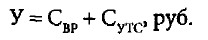 Где:Рыночная стоимость восстановительного ремонта транспортного средства ROLLS ROYCE CULLINAN, регистрационный знак ******** составляет - 204 300,00 РУБ (Двести четыре тысячи триста рублей 00 копеек).Утрата товарной стоимости транспортного средства, ROLLS ROYCE CULLINAN, регистрационный знак ******** составляет - 406 600,00 руб. (Четыреста шесть тысяч шестьсот рублей 00 копеек).Стоимость причиненного ущерба транспортного средства, ROLLS ROYCE CULLINAN, регистрационный знак ******** составляет - 610 900,00 РУБ (Шестьсот десять тысяч девятьсот рублей 00 копеек).Специалист                                                                     _________________ Григорьев М.А.12 мая 2023г.ПЕРЕЧЕНЬ ПРИЛОЖЕНИЙ ЯВЛЯЮЩИХСЯ НЕОТЪЕМЛЕМОЙ ЧАСТЬЮ ЭКСПЕРТНОГО ЗАКЛЮЧЕНИЯ1. Акт осмотра от 11 мая 2023г. (Приложение№1);2. Расчет стоимости восстановительного ремонта (Приложение№2);3. Фотоматериал зафиксированных повреждений в ходе осмотра ТС от 11 мая 2023г. (Приложение №3);4. Копии СТС (Приложение№4);5. Выборка аналогов ТС (Приложение №5);6. Документы специалистов (Приложение №6).ПРИЛОЖЕНИЕ №1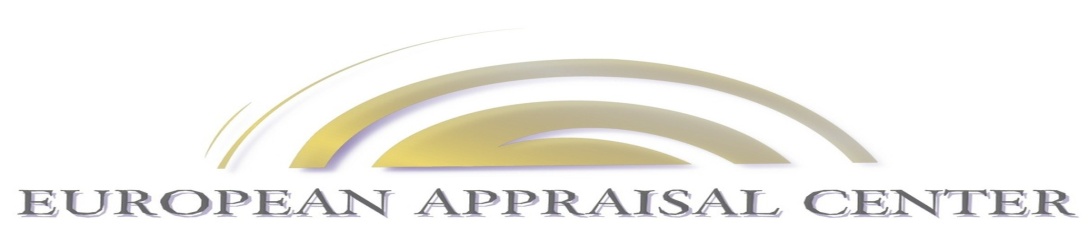 ОГРН 1127747107553, ИНН/КПП 7709915321/772501001, 
Факт. адрес: РФ, 115088, г. Москва, ул. Угрешская, д.2, стр. 53, эт.2, офис 221
Тел. (495) 795-16-50, e-mail: euro.otsenka@gmail.comАКТ №5399-0523ОСМОТРА ТРАНСПОРТНОГО СРЕДСТВА (ТС)Дата осмотра: 11.05.2023г.Дата повреждения: 08.05.2023г. МОНачало осмотра: 18 ч. 00 мин.	Окончание осмотра: 18 ч. 30 мин.Место осмотра: М.О. г.о. Ленинский, д. Дальние Прудищи, Орловский проезд, 12с12Мною, экспертом-техником Григорьевым М.А на основании договора №5399-0523 произведен осмотр транспортного средства. Заказчиком, согласно предоставленным документам, является: ********.Данные транспортного средства:Комплектация транспортного средства:         Осмотром установлено следующее техническое состояние транспортного средства:ОСМОТРОМ УСТАНОВЛЕНО:Марка, модель, модификация объекта осмотра, основные конструктивные и функциональные параметры ТС и его агрегатов, узлов и механизмов, соответствуют записям в регистрационных документах. Акт составлен по наружному осмотру в нашем присутствии. С перечнем поврежденных деталей, характером, объемами и видами повреждений ТС ознакомлены и согласны.При осмотре присутствовалиЭксперт-техник ___________________________/ Григорьев М.АЗаказчик    __________________________________________________________________________/ __________________/Владелец автомобиля (доверенное лицо) _______________________________________________/ __________________/Другие заинтересованные лица ________________________________________________________/__________________/ПРИЛОЖЕНИЕ №2Калькуляция по определению стоимости восстановительного ремонта транспортного средства ROLLS ROYCE CULLINAN VIN: ********Стоимость ремонтных воздействийСтоимость работ по окраске/контролюСтоимость запасных частейСтоимость материаловВСЕГОСпециалист                                                                     _________________ Григорьев М.А.ПРИЛОЖЕНИЕ №3	*фотоматериал зафиксированных повреждений, возможно получить в электронном виде, выслав запрос на почту euro.otsenka@gmail.com     ПРИЛОЖЕНИЕ №5	Выборка аналогов ТС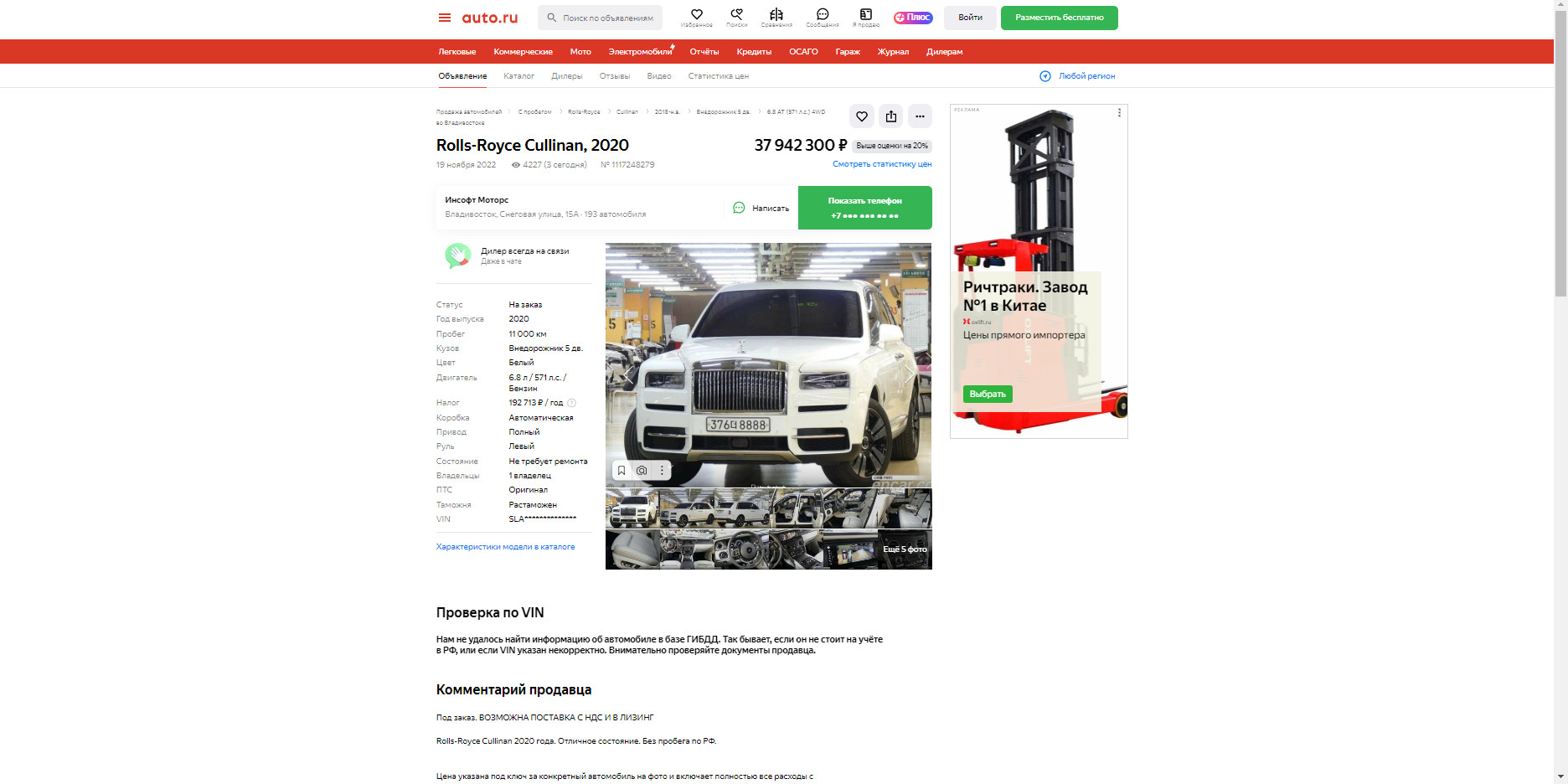 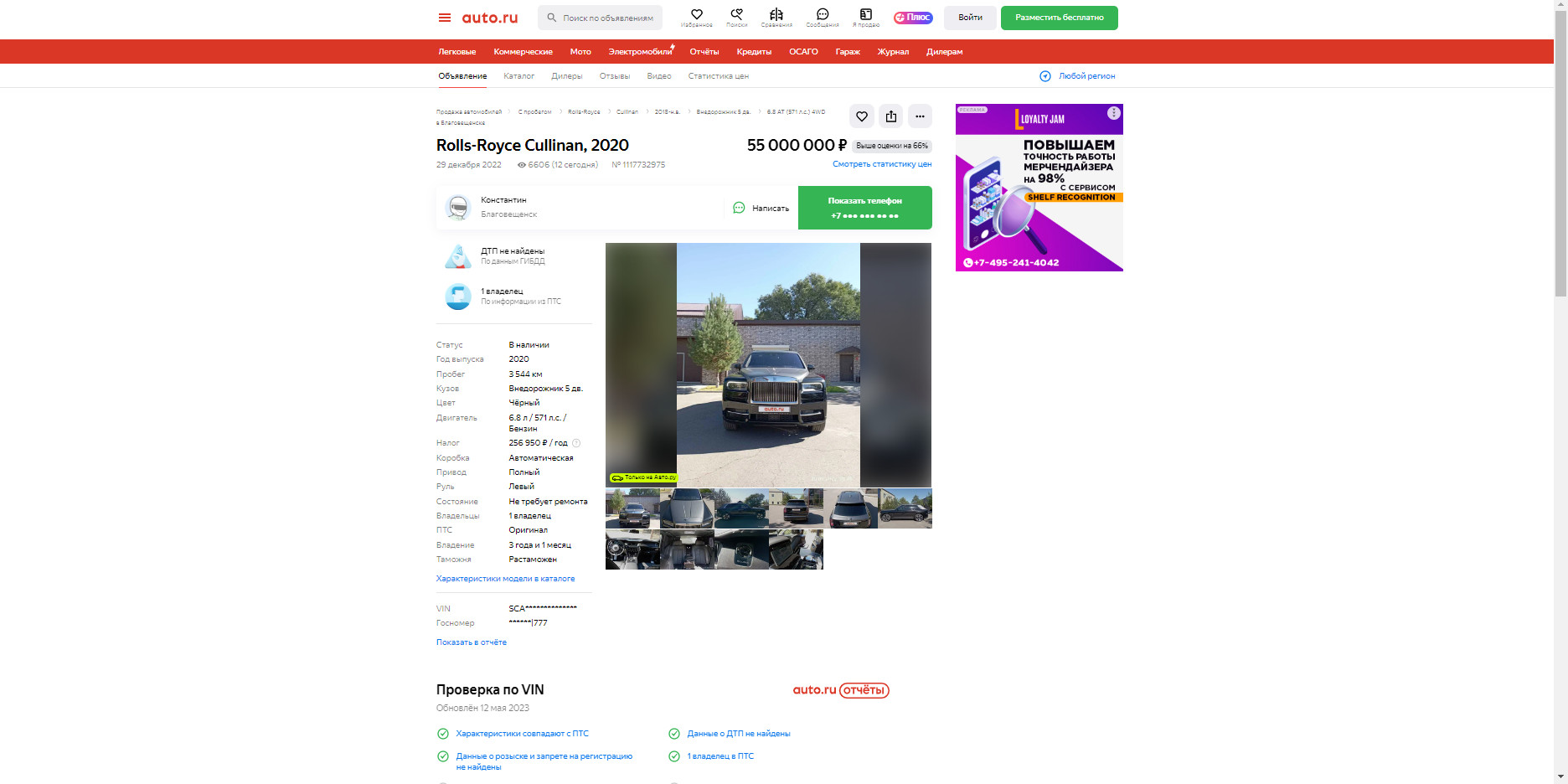 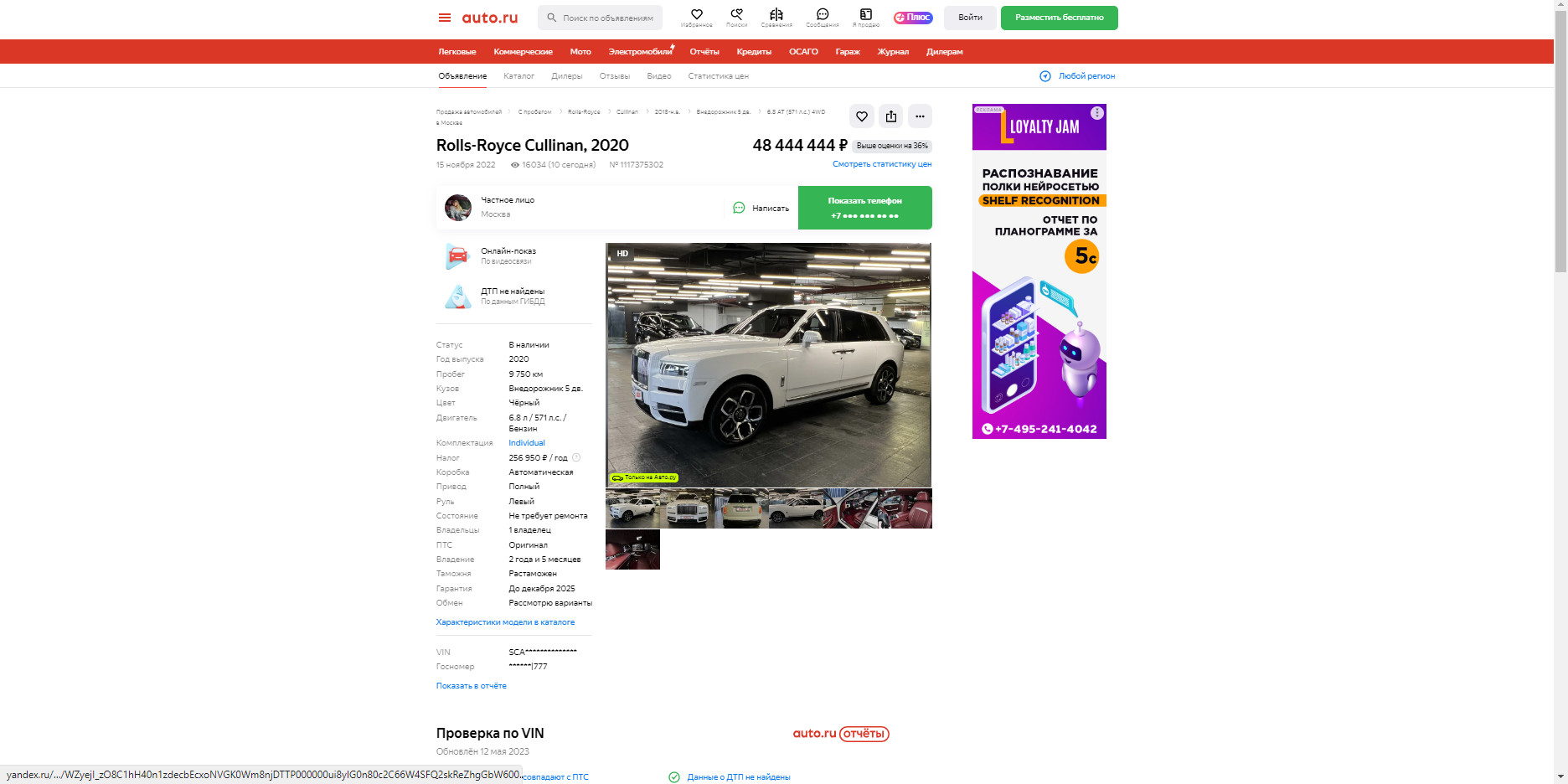 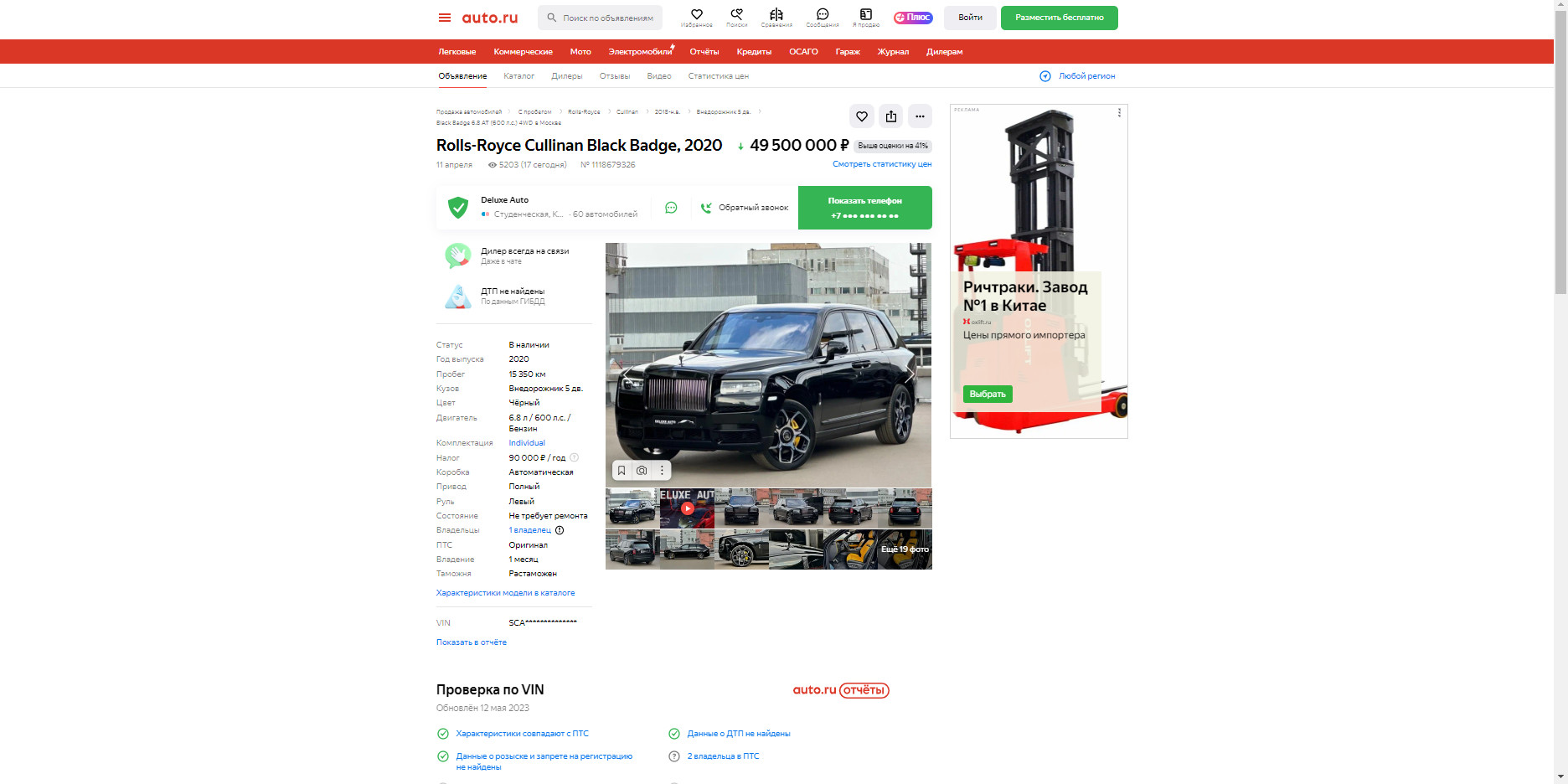 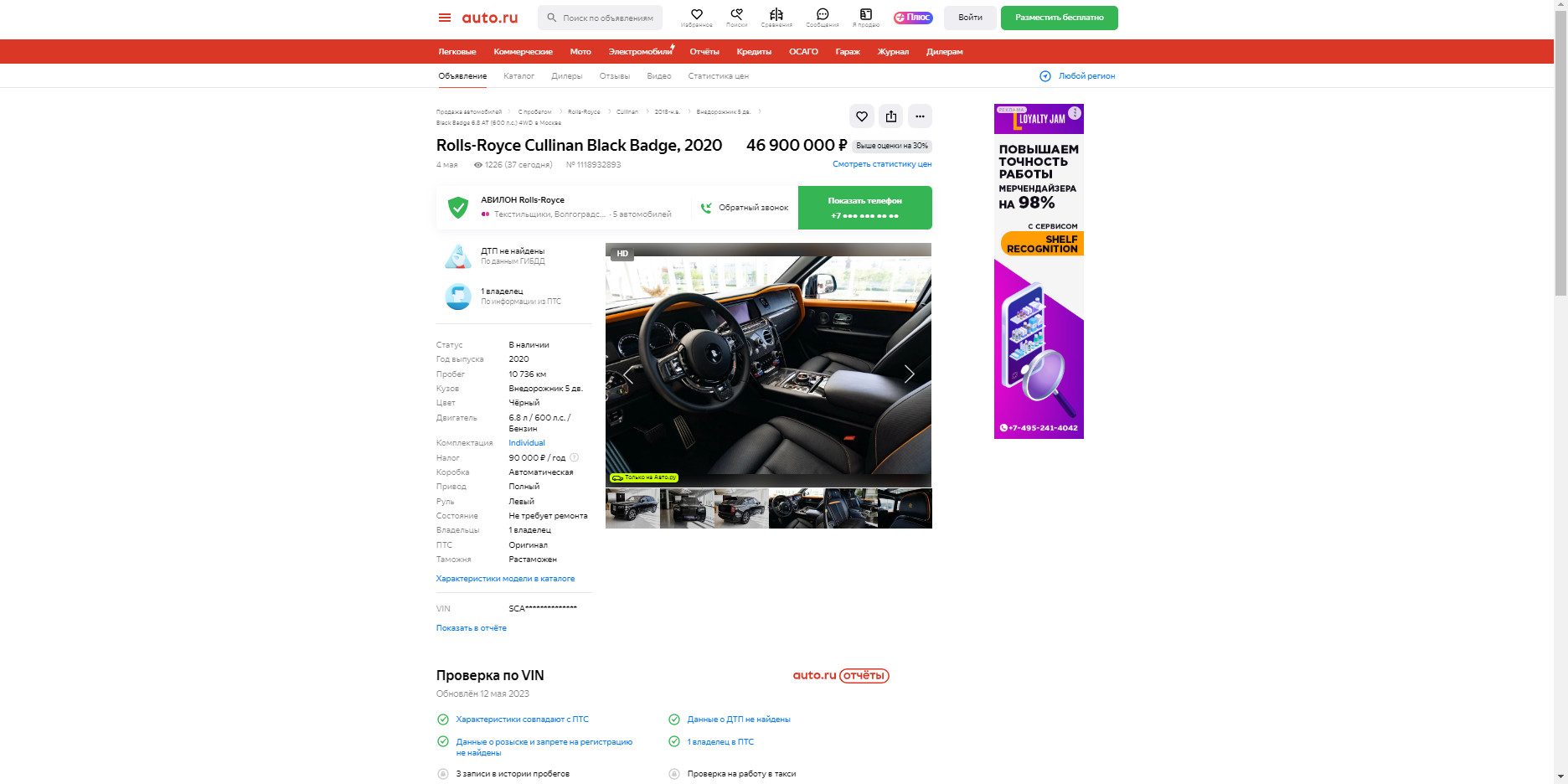      ПРИЛОЖЕНИЕ №6	Документы специалистовНаименование организации:ООО «Европейский Центр Оценки»ОГРН: 1127747107553ИНН/КПП:7709915321/772501001Юридический адрес:115280, г. Москва, ул. Ленинская Слобода, д.19, эт. 6/3К, комн. 3ЛФактический адрес:г.Москва, ул. Угрешская д.2 (Бизнес квартал «IQ-Park»), стр.53, эт.2, офис 221E-mail:euro.otsenka@gmail.comТелефон:+7 (495) 795 16 50Расчетный счет:40702810338120007911Фамилия, Имя, ОтчествоГригорьев Максим АлексеевичНомер документа, подтверждающего получение профессиональных знанийДиплом о профессиональной переподготовке «Московский государственный машиностроительный университет (МАМИ)» по программе «Профессиональная переподготовка экспертов-техников» №2796 от 28 августа 2014 года.Согласно протоколу №3 от 20.05.2016 года, Григорьев Максим Алексеевич, включен в реестр экспертов-техников при Минюсте РФ №5555Стаж работыС 2014 годаНаименованиеROLLS ROYCE CULLINANКатегория транспортного средстваBРегистрационный знак********Идентификационный номер (VIN)********Год выпуска (дата выпуска)2020г. (07.06.2020г.*)Кузов №********Цвет кузова (кабины)ЧерныйМощность двигателя л.с,  571Пробег, км.н/уДата происшествия08 мая 2023г.Группы запчастейИзносШиныРасчёт не производилсяАккумуляторная батареяРасчёт не производилсяКомплектующие, узлы и агрегаты0,00 (Износ принимается 0 т.к. срок эксплуатации не превышает 5 лет)Марка модельГод выпускаПробег км.Ссылка на объявлениеСтоимость руб.ROLLS ROYCE CULLINAN2020г.11000https://auto.ru/cars/used/sale/rolls_royce/cullinan/1117248279-80f507d9/37942300ROLLS ROYCE CULLINAN2020г.3544https://auto.ru/cars/used/sale/rolls_royce/cullinan/1117732975-5fc052a4/55000000ROLLS ROYCE CULLINAN2020г.9750https://auto.ru/cars/used/sale/rolls_royce/cullinan/1117375302-5a1d583e/48444444ROLLS ROYCE CULLINAN2020г.15350https://auto.ru/cars/used/sale/rolls_royce/cullinan/1118679326-09fea901/49500000ROLLS ROYCE CULLINAN2020г.10736https://auto.ru/cars/used/sale/rolls_royce/cullinan/1118932893-38063806/46900000Наименование элементаЗамена2-4 нормо-часа;№2Свыше 4 нормо-часов;№3-41Капот-0,20,42Панель передка (рамка радиатора) в сборе (для съемных панелей УТС при замене - 0)0,30,20,32.1Поперечина передка (рамки радиатора) верхняя0,10,10,22.2Поперечина передка (рамки радиатора) нижняя0,20,10,23Брызговик облицовки радиатора на разъемном соединении0,10,10,24Брызговик облицовки радиатора на неразъемном соединении0,20,10,35Крыло на разъемном соединении-0,10,26Крыло на неразъемном соединении0,20,20,37Брызговик переднего крылабез лонжерона (в т.ч. в сборе с верхними усилителями)1.00,40,68Лонжерон передний без брызговика крыла0,50,30,49Щит передка (в т.ч. в сборе с надставкой)0,50,20,59.1Надставка щита передка0,20,10,210Короб воздухопритока0,20,10,211Панель рамы ветрового окна0,60,20,411.1Нижняя часть панели рамы ветрового окна0,30,10,2Средняя часть12Дверь боковая-0,20,313Панель крыши (в т.н. с поперечинами)1,20,40,714Панель крыши боковая (конструктивно - отдельный элемент)0,30,20,315Боковина кузова с задним крылом (конструктивно - единый элемент)2--15.1Боковина кузова без заднего крыла (конструктивно - отдельные элементы)1,5--15.2Верхняя часть боковины (от передней до задней стойки)0,30,20,515.3Стойка боковины передняя (от крыши до порога)0,50,20,315.4Стойка боковины задняя (от крыши до порога)0,50,20,315.5Стойка ветрового или заднего окна (часть передней или задней стойки боковины или рамки окна)0,20,10,215.6Стойка боковины центральная0,40,20,315.7Нижняя часть боковины (порог)0,20,20,316Панели пола салона10,50,917Лонжерон, поперечина пола салона0,20,20,3Задняя часть18Дверь задка, крышка багажника-0,20,619Панель задка (в т.ч. в сборе с усилителем или поперечиной)0,30,10,420Крыло (конструктивно - отдельный элемент)0,30,20,321Крыло - панель боковины задняя наружная (конструктивно - единый элемент с боковиной кузова)0,50,20,522Арка заднего колеса в сборе (наружная и внутренняя части; включая заднюю часть внутренней боковины, если конструктивно - единый элемент)0,30,20,322.1Арка заднего колеса наружная (включая заднюю часть внутренней боковины, если конструктивно - единый элемент)0,20,10,222.2Внутренняя панель боковины - задняя часть (конструктивно - отдельный элемент)0,20,10,223Пол багажного отделения (в т.ч. с надставками)0,30,10,323.1Надставка пола багажного отделения боковая или задняя0,20,10,224Лонжерон задний0,50,30,725Надставка передней поперечины заднего пола (или поперечина с надставкой)0,20,20,326Панель рамы окна задка0,40,20,426.1Нижняя поперечина рамы окна задка (в т.ч. с задней полкой)0,10,10,227 Рама27.1Поперечина рамы передняя несъемная0,30,150,327.2Поперечина центральной части рамы или задняя несъемная0,30,150,327.3Кронштейн рамы несъемный0,327.4Лонжерон рамы0,30,20,427.5Рама - правка0,51Окраска28Полная или наружная окраска кузова529Окраска одного наружного элемента кузова:окраска первого элемента (Кутс окр (1))0.5окраска второго и каждого следующего элемента (Кутс окр (N-1))0.35Разборка, устранение перекосов30Нарушение целостности заводской сборки при полной разборке салона легкового автомобиля, микроавтобуса130.1Нарушение целостности заводской сборки при полной разборке передней части салона легкового автомобиля, микроавтобуса0,430.2Нарушение целостности заводской сборки при полной разборке задней части салона легкового автомобиля, микроавтобуса0,231Перекосы:проема0,50,50,5несложный111средний1,51,51,5сложный333особо сложный444Замена одной или нескольких частей с идентификационной маркировкойСм. пункт 3.2 части III Методических рекомендацийСм. пункт 3.2 части III Методических рекомендацийСм. пункт 3.2 части III Методических рекомендацийРАСЧЁТ УТСРАСЧЁТ УТСРАСЧЁТ УТС1Капот - окраска 0,501Капот - ремонт0,40Итого ∑Кутс 0,90Марка, модельROLLS ROYCE CULLINANROLLS ROYCE CULLINANРегистрационный знак********Категория ТСBB№ кузова/шасси (рамы)VINГод вып./дата выпуска2020г./ 07.06.2020г.2020г./ 07.06.2020г.Цвет / тип ЛКПЧЕРНЫЙVINкод****************Св-во о регистрации********Модель/№ двигателя--Паспорт ТС-Рабочий объем--Собственник	********Мощность571 л.с.Пробег: н/у км.(показания одометра на момент осмотра)Пробег: н/у км.(показания одометра на момент осмотра)Пробег: н/у км.(показания одометра на момент осмотра)МКППХАКППОбивка салона ткань/велюрОбивка салона ткань/велюрКондиционерКондиционерХABSХESPХХОбивка салона кожа/алькантараОбивка салона кожа/алькантараХХКлимат-контрольКлимат-контрольПТФ/ДХОХГУР/ЭУРХХЭл привод стекол Эл привод стекол ХХТрансмиссия  4WDТрансмиссия  4WDХБЕНЗИНДИЗЕЛЬХХКсенон фары / LEDКсенон фары / LEDХХКолесные диски литыеКолесные диски литыеХAirbag водителяAirbag водителяAirbag водителяAirbag водителяХХЗеркала з/в с электроприводомЗеркала з/в с электроприводомХХДатчики парковки передние/задниеХAirbag пассажираAirbag пассажираAirbag пассажираAirbag пассажираХХЗеркала з/в с подогревомЗеркала з/в с подогревомГазовое оборудованиеХAirbag Боковая/шторкаAirbag Боковая/шторкаAirbag Боковая/шторкаAirbag Боковая/шторкаЛюк крыши  Люк крыши  Стекло лобовое –обогрев/ДД                          Осмотр проводился при:ХестественномИскусственном - освещении       1.Техническое состояние транспортного средства -       1.Техническое состояние транспортного средства -       1.Техническое состояние транспортного средства -       1.Техническое состояние транспортного средства -       1.Техническое состояние транспортного средства -       1.Техническое состояние транспортного средства -       1.Техническое состояние транспортного средства -       1.Техническое состояние транспортного средства -       1.Техническое состояние транспортного средства -исправноеисправноеХнеисправное         Работоспособное         РаботоспособноеХнеработоспособноенеработоспособноенеработоспособноепредельное состояниепредельное состояниепредельное состояниепредельное состояние2.Идентификационный номер (VIN) 2.Идентификационный номер (VIN) 2.Идентификационный номер (VIN) ХСоответствуетСоответствуетСоответствуетНе соответствует регистрационным даннымНе соответствует регистрационным даннымНе соответствует регистрационным даннымНе соответствует регистрационным даннымНе соответствует регистрационным даннымПовреждения, выявленные в ходе осмотра:Повреждения, выявленные в ходе осмотра:Повреждения, выявленные в ходе осмотра:Повреждения, выявленные в ходе осмотра:Повреждения, выявленные в ходе осмотра:№п/пДеталь, характер, вид и объем ее повреждения.РемЗамОкр1Капот – деформация в центральной части в виде вмятины 4.5Х2Пленка капота – ДРМ Х345№п/пДеталь, характер, вид и объем ее повреждения.РемЗамОкр678910111213141516171819202122232425262728293031323334Принятые сокращения: ИРЖ - ДРЖ - с деформацией ребер жесткости; ОС - острые складки; СМ - с образованием складок материала; РМ - с образованием разрыва материала; ТДМ - в труднодоступном месте; РЕМ - ремонт; ЗАМ - замена; ЗАМ Ч - частичная замена; УП - устранение перекоса; ОКР - окраска; ДИАГН - диагностика; ЛЕВ - левая; ПР - правая; ЗАД - задняя; ПЕР - передняя; ТС - транспортное средство. Принятые сокращения: ИРЖ - ДРЖ - с деформацией ребер жесткости; ОС - острые складки; СМ - с образованием складок материала; РМ - с образованием разрыва материала; ТДМ - в труднодоступном месте; РЕМ - ремонт; ЗАМ - замена; ЗАМ Ч - частичная замена; УП - устранение перекоса; ОКР - окраска; ДИАГН - диагностика; ЛЕВ - левая; ПР - правая; ЗАД - задняя; ПЕР - передняя; ТС - транспортное средство. Принятые сокращения: ИРЖ - ДРЖ - с деформацией ребер жесткости; ОС - острые складки; СМ - с образованием складок материала; РМ - с образованием разрыва материала; ТДМ - в труднодоступном месте; РЕМ - ремонт; ЗАМ - замена; ЗАМ Ч - частичная замена; УП - устранение перекоса; ОКР - окраска; ДИАГН - диагностика; ЛЕВ - левая; ПР - правая; ЗАД - задняя; ПЕР - передняя; ТС - транспортное средство. Принятые сокращения: ИРЖ - ДРЖ - с деформацией ребер жесткости; ОС - острые складки; СМ - с образованием складок материала; РМ - с образованием разрыва материала; ТДМ - в труднодоступном месте; РЕМ - ремонт; ЗАМ - замена; ЗАМ Ч - частичная замена; УП - устранение перекоса; ОКР - окраска; ДИАГН - диагностика; ЛЕВ - левая; ПР - правая; ЗАД - задняя; ПЕР - передняя; ТС - транспортное средство. Принятые сокращения: ИРЖ - ДРЖ - с деформацией ребер жесткости; ОС - острые складки; СМ - с образованием складок материала; РМ - с образованием разрыва материала; ТДМ - в труднодоступном месте; РЕМ - ремонт; ЗАМ - замена; ЗАМ Ч - частичная замена; УП - устранение перекоса; ОКР - окраска; ДИАГН - диагностика; ЛЕВ - левая; ПР - правая; ЗАД - задняя; ПЕР - передняя; ТС - транспортное средство. Принятые сокращения: ИРЖ - ДРЖ - с деформацией ребер жесткости; ОС - острые складки; СМ - с образованием складок материала; РМ - с образованием разрыва материала; ТДМ - в труднодоступном месте; РЕМ - ремонт; ЗАМ - замена; ЗАМ Ч - частичная замена; УП - устранение перекоса; ОКР - окраска; ДИАГН - диагностика; ЛЕВ - левая; ПР - правая; ЗАД - задняя; ПЕР - передняя; ТС - транспортное средство. Принятые сокращения: ИРЖ - ДРЖ - с деформацией ребер жесткости; ОС - острые складки; СМ - с образованием складок материала; РМ - с образованием разрыва материала; ТДМ - в труднодоступном месте; РЕМ - ремонт; ЗАМ - замена; ЗАМ Ч - частичная замена; УП - устранение перекоса; ОКР - окраска; ДИАГН - диагностика; ЛЕВ - левая; ПР - правая; ЗАД - задняя; ПЕР - передняя; ТС - транспортное средство. Принятые сокращения: ИРЖ - ДРЖ - с деформацией ребер жесткости; ОС - острые складки; СМ - с образованием складок материала; РМ - с образованием разрыва материала; ТДМ - в труднодоступном месте; РЕМ - ремонт; ЗАМ - замена; ЗАМ Ч - частичная замена; УП - устранение перекоса; ОКР - окраска; ДИАГН - диагностика; ЛЕВ - левая; ПР - правая; ЗАД - задняя; ПЕР - передняя; ТС - транспортное средство. Принятые сокращения: ИРЖ - ДРЖ - с деформацией ребер жесткости; ОС - острые складки; СМ - с образованием складок материала; РМ - с образованием разрыва материала; ТДМ - в труднодоступном месте; РЕМ - ремонт; ЗАМ - замена; ЗАМ Ч - частичная замена; УП - устранение перекоса; ОКР - окраска; ДИАГН - диагностика; ЛЕВ - левая; ПР - правая; ЗАД - задняя; ПЕР - передняя; ТС - транспортное средство. Принятые сокращения: ИРЖ - ДРЖ - с деформацией ребер жесткости; ОС - острые складки; СМ - с образованием складок материала; РМ - с образованием разрыва материала; ТДМ - в труднодоступном месте; РЕМ - ремонт; ЗАМ - замена; ЗАМ Ч - частичная замена; УП - устранение перекоса; ОКР - окраска; ДИАГН - диагностика; ЛЕВ - левая; ПР - правая; ЗАД - задняя; ПЕР - передняя; ТС - транспортное средство. Дефекты эксплуатации:  Дефекты эксплуатации:  Дефекты эксплуатации:  Дефекты эксплуатации:  Дефекты эксплуатации:  Особое мнение:№НаименованиеЦенаНормо-часКол-воСумма1Капот - с/у14 000,000,501,007 000,002Дополнительное время к основной работе14 000,000,081,001 120,003Капот - ремонт14 000,004,501,0063 000,004Крышка наливной горловины топливного бака - с/у14 000,000,081,001 120,005Идентификация производителя14 000,000,301,004 200,006Оклейка пленкой капота25 000,001,001,0025 000,00Итого:Итого:101 440,00 РУБ.101 440,00 РУБ.101 440,00 РУБ.101 440,00 РУБ.№НаименованиеЦенаНормо-часКол-воСумма1Дополнительно к основной работе14 000,003,101,0043 400,002Капот - окраска после ремонта14 000,003,001,0042 000,003Подбор колера14 000,000,301,004 200,004Выкрас рбразца14 000,000,301,004 200,00Итого:Итого:93 800,00 РУБ.93 800,00 РУБ.93 800,00 РУБ.93 800,00 РУБ.Стоимость ремонтных работ:Стоимость ремонтных работ:195 240,00 РУБ.195 240,00 РУБ.195 240,00 РУБ.195 240,00 РУБ.№НаименованиеЦенаКол-воКол-воИзнос (%)СуммаКаталожный номерСтоимость мелких деталей (2,00%):Стоимость мелких деталей (2,00%):Стоимость мелких деталей (2,00%):Стоимость мелких деталей (2,00%):0,00 РУБ.0,00 РУБ.0,00 РУБ.0,00 РУБ.Итого:Итого:Итого:Итого:0,00 РУБ.0,00 РУБ.0,00 РУБ.0,00 РУБ.Итого с износом:Итого с износом:Итого с износом:Итого с износом:0,00 РУБ.0,00 РУБ.0,00 РУБ.0,00 РУБ.№НаименованиеЦенаКол-воСумма1Отвердитель Standox 2K Platinum Hardener (л)4 550,000,12546,002Лак Standocryl 2K-Platinum-Klarlack (л)6 300,000,241 512,003Растворитель для очистки Standox T2 (л)2 800,000,601 680,004Грунт 2K-Primer Rotbraun (л)4 550,000,17773,505Отвердитель Standox 2K-Hardener MS (л)4 550,000,04182,006Наждачная бумага (шт)50,313,00150,937Наждачная бумага (шт)50,313,00150,938Водостойкая наждачная бумага (шт)47,663,00142,989Готовая основа Standox Basislack (л)6 300,000,402 520,0010Растворитель Standox MSB-Verdunnung (л)2 800,000,20560,0011Липкая протирочная салфетка (шт)139,816,00838,86Итого:Итого:9 057,20 РУБ.9 057,20 РУБ.9 057,20 РУБ.стоимость восстановительного ремонта КТС (с учетом износа):204 297,20 РУБ.стоимость восстановительного ремонта КТС (без учета износа):204 297,20 РУБ.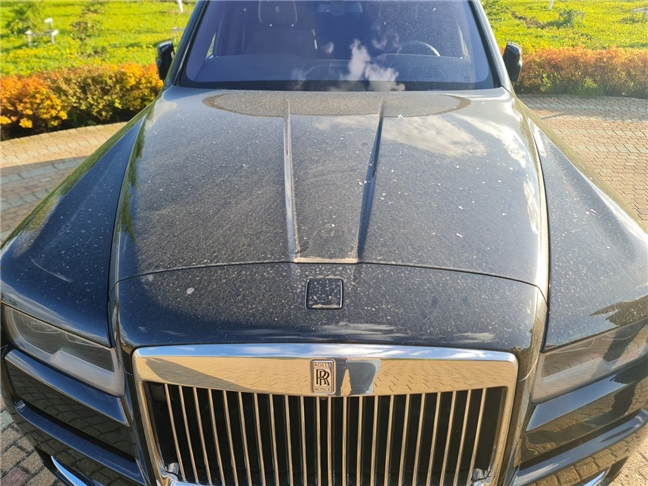 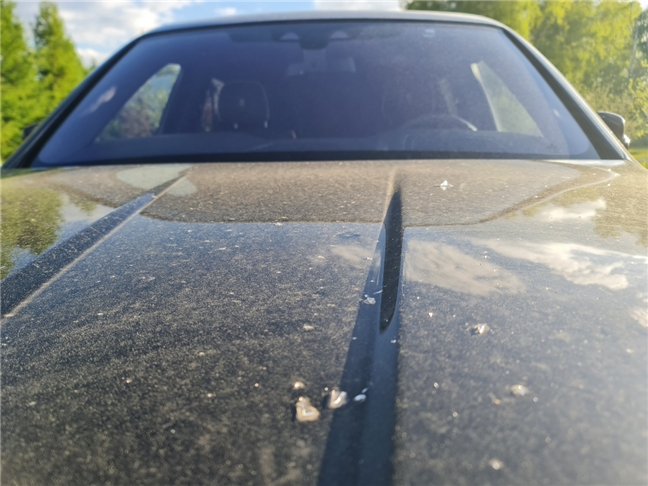 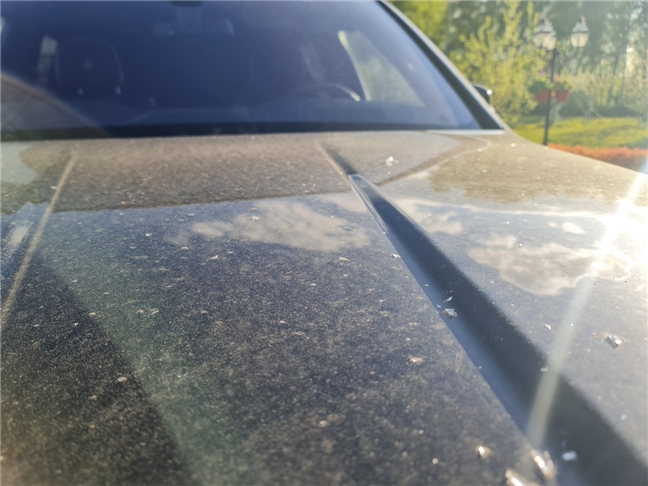 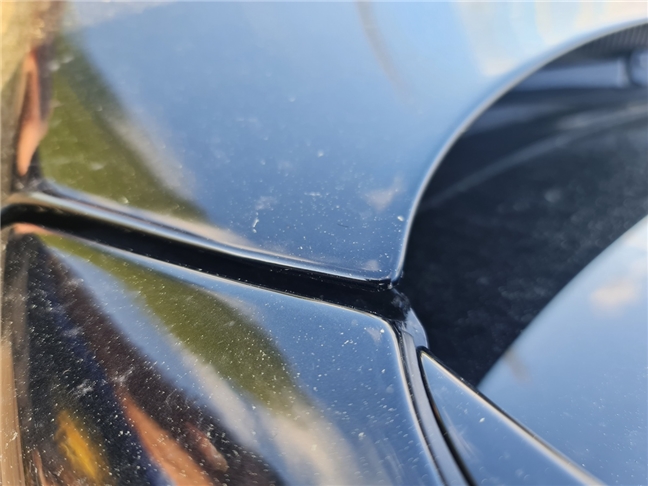 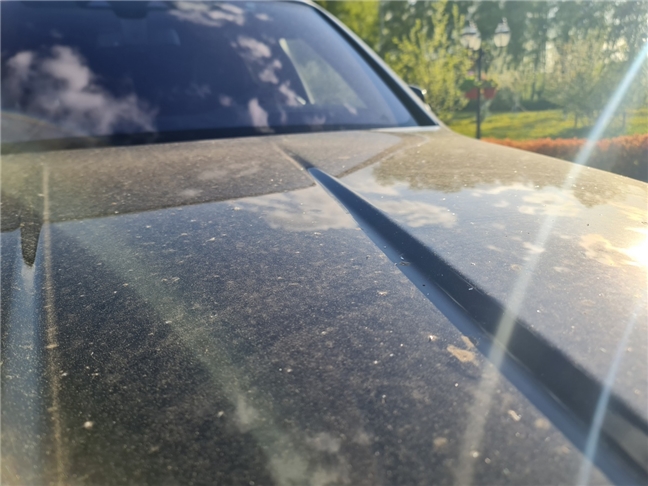 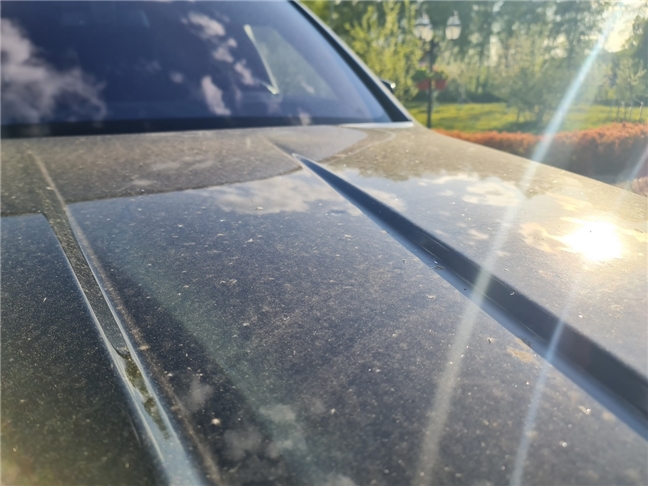 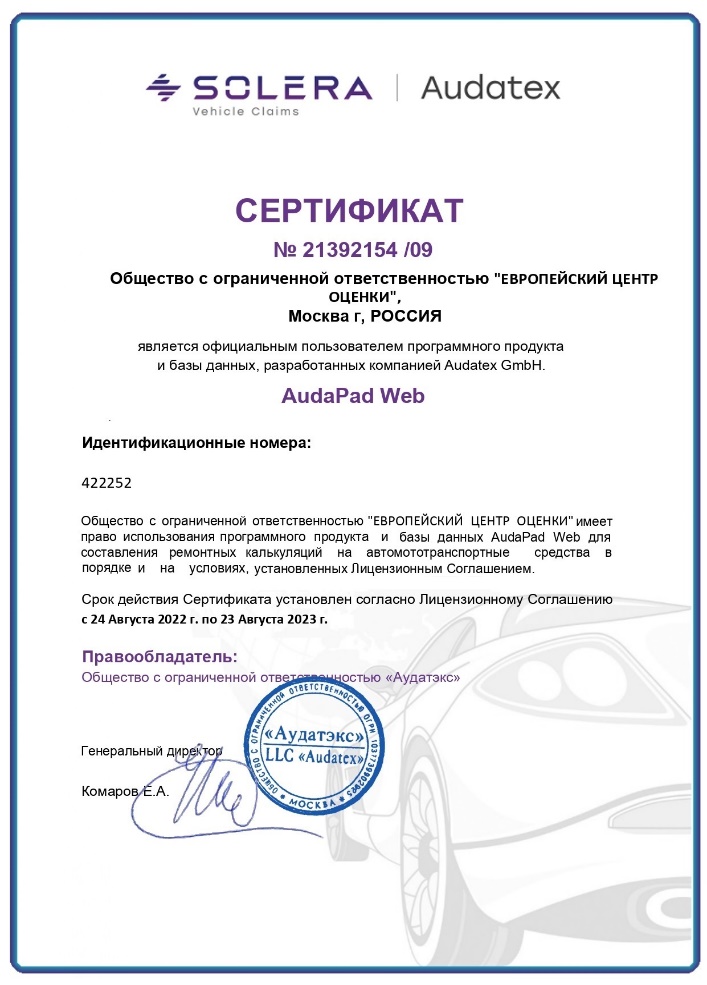 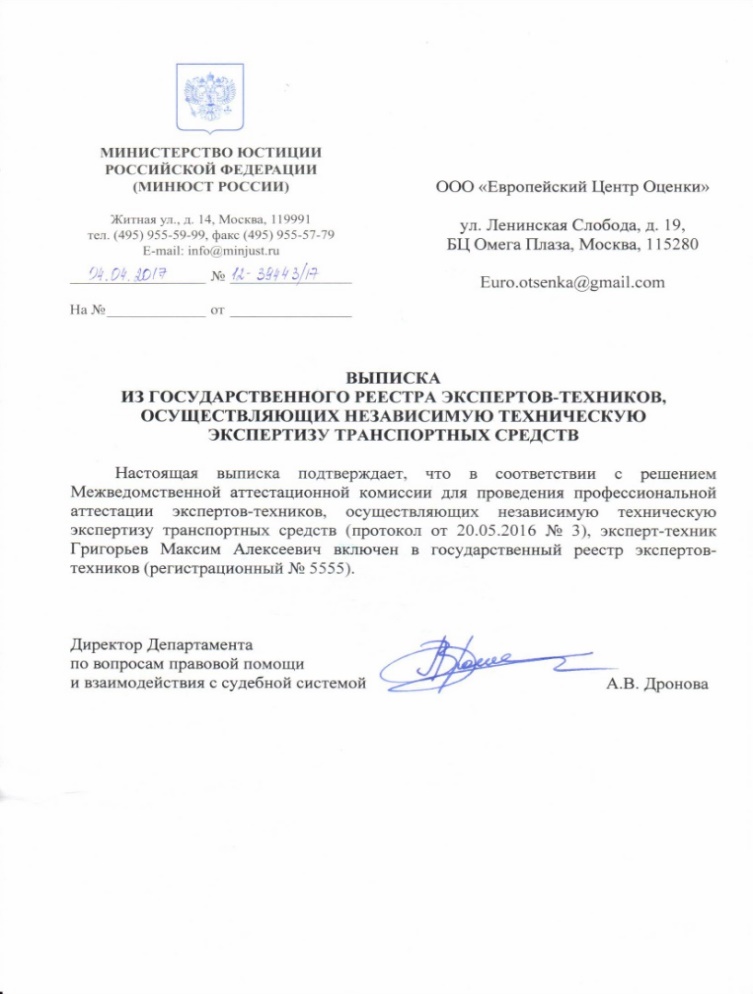 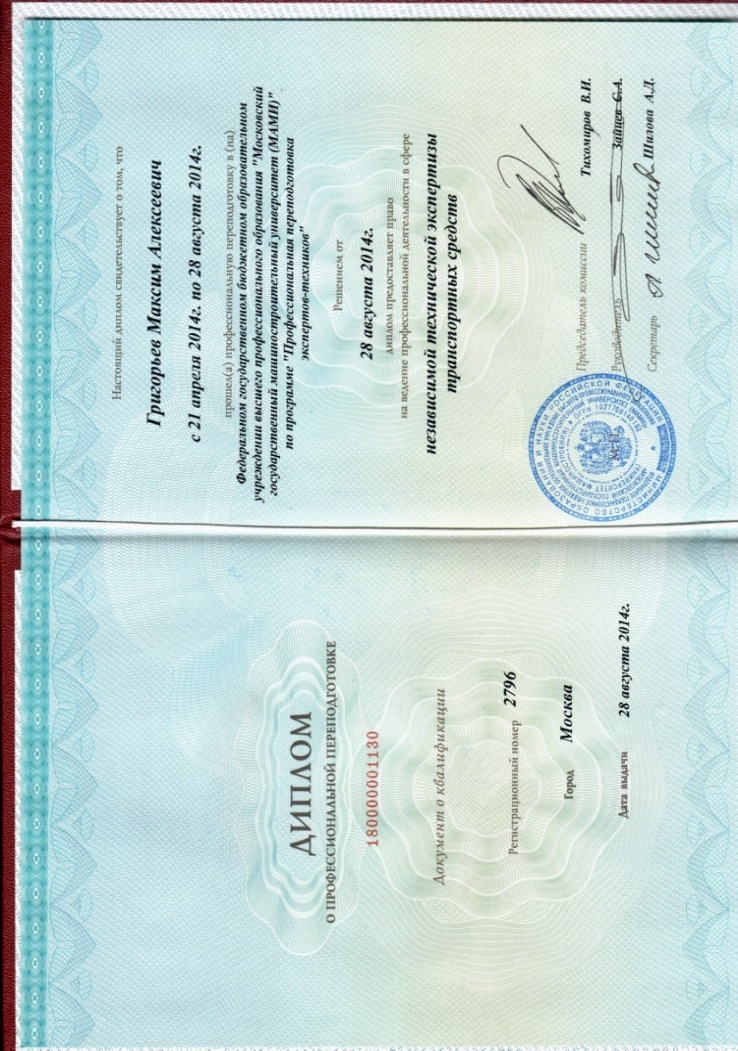 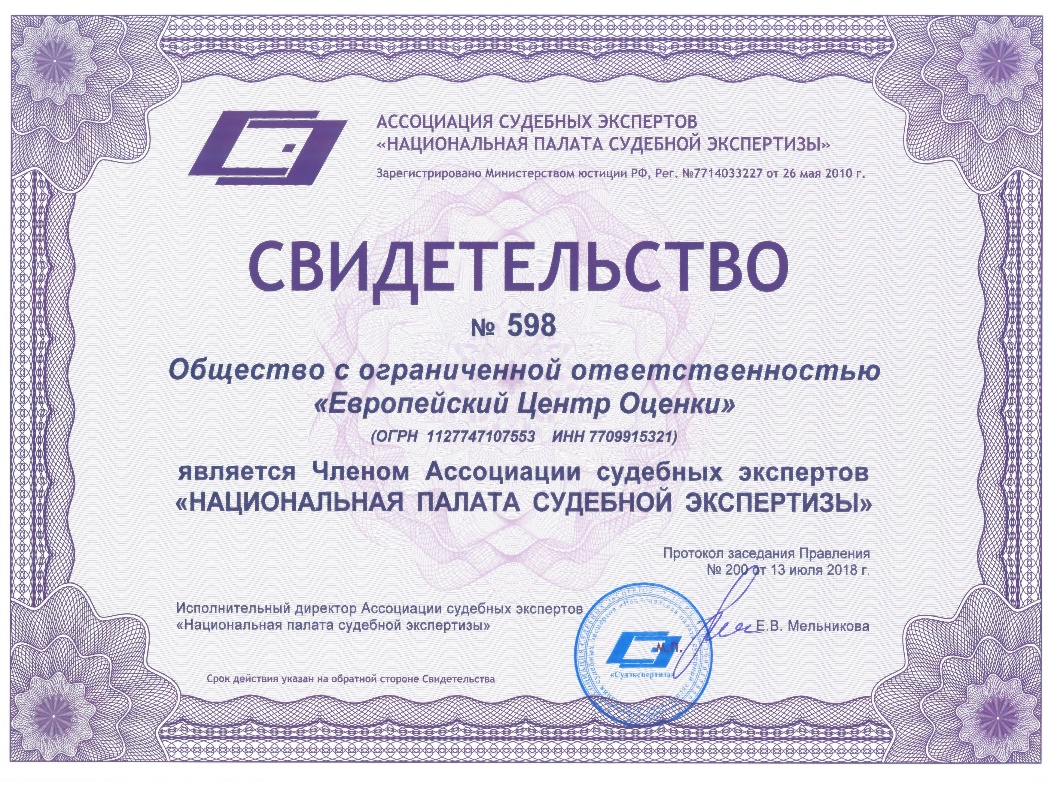 